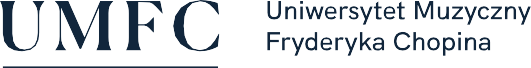 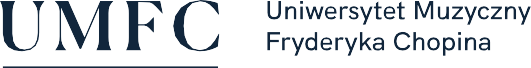 Sposoby realizacji i weryfikacji efektów uczenia się zostały dostosowane do sytuacji epidemiologicznej wewnętrznymi aktami prawnymi Uczelni.Nazwa przedmiotu:Instrument główny – kontrabasNazwa przedmiotu:Instrument główny – kontrabasNazwa przedmiotu:Instrument główny – kontrabasNazwa przedmiotu:Instrument główny – kontrabasNazwa przedmiotu:Instrument główny – kontrabasNazwa przedmiotu:Instrument główny – kontrabasNazwa przedmiotu:Instrument główny – kontrabasNazwa przedmiotu:Instrument główny – kontrabasNazwa przedmiotu:Instrument główny – kontrabasNazwa przedmiotu:Instrument główny – kontrabasNazwa przedmiotu:Instrument główny – kontrabasNazwa przedmiotu:Instrument główny – kontrabasNazwa przedmiotu:Instrument główny – kontrabasNazwa przedmiotu:Instrument główny – kontrabasNazwa przedmiotu:Instrument główny – kontrabasNazwa przedmiotu:Instrument główny – kontrabasNazwa przedmiotu:Instrument główny – kontrabasNazwa przedmiotu:Instrument główny – kontrabasNazwa przedmiotu:Instrument główny – kontrabasNazwa przedmiotu:Instrument główny – kontrabasNazwa przedmiotu:Instrument główny – kontrabasNazwa przedmiotu:Instrument główny – kontrabasNazwa przedmiotu:Instrument główny – kontrabasNazwa przedmiotu:Instrument główny – kontrabasJednostka prowadząca przedmiot: Filia UMFC w BiałymstokuWydział Instrumentalno-Pedagogiczny, Edukacji Muzycznej i WokalistykiJednostka prowadząca przedmiot: Filia UMFC w BiałymstokuWydział Instrumentalno-Pedagogiczny, Edukacji Muzycznej i WokalistykiJednostka prowadząca przedmiot: Filia UMFC w BiałymstokuWydział Instrumentalno-Pedagogiczny, Edukacji Muzycznej i WokalistykiJednostka prowadząca przedmiot: Filia UMFC w BiałymstokuWydział Instrumentalno-Pedagogiczny, Edukacji Muzycznej i WokalistykiJednostka prowadząca przedmiot: Filia UMFC w BiałymstokuWydział Instrumentalno-Pedagogiczny, Edukacji Muzycznej i WokalistykiJednostka prowadząca przedmiot: Filia UMFC w BiałymstokuWydział Instrumentalno-Pedagogiczny, Edukacji Muzycznej i WokalistykiJednostka prowadząca przedmiot: Filia UMFC w BiałymstokuWydział Instrumentalno-Pedagogiczny, Edukacji Muzycznej i WokalistykiJednostka prowadząca przedmiot: Filia UMFC w BiałymstokuWydział Instrumentalno-Pedagogiczny, Edukacji Muzycznej i WokalistykiJednostka prowadząca przedmiot: Filia UMFC w BiałymstokuWydział Instrumentalno-Pedagogiczny, Edukacji Muzycznej i WokalistykiJednostka prowadząca przedmiot: Filia UMFC w BiałymstokuWydział Instrumentalno-Pedagogiczny, Edukacji Muzycznej i WokalistykiJednostka prowadząca przedmiot: Filia UMFC w BiałymstokuWydział Instrumentalno-Pedagogiczny, Edukacji Muzycznej i WokalistykiJednostka prowadząca przedmiot: Filia UMFC w BiałymstokuWydział Instrumentalno-Pedagogiczny, Edukacji Muzycznej i WokalistykiJednostka prowadząca przedmiot: Filia UMFC w BiałymstokuWydział Instrumentalno-Pedagogiczny, Edukacji Muzycznej i WokalistykiJednostka prowadząca przedmiot: Filia UMFC w BiałymstokuWydział Instrumentalno-Pedagogiczny, Edukacji Muzycznej i WokalistykiJednostka prowadząca przedmiot: Filia UMFC w BiałymstokuWydział Instrumentalno-Pedagogiczny, Edukacji Muzycznej i WokalistykiJednostka prowadząca przedmiot: Filia UMFC w BiałymstokuWydział Instrumentalno-Pedagogiczny, Edukacji Muzycznej i WokalistykiJednostka prowadząca przedmiot: Filia UMFC w BiałymstokuWydział Instrumentalno-Pedagogiczny, Edukacji Muzycznej i WokalistykiJednostka prowadząca przedmiot: Filia UMFC w BiałymstokuWydział Instrumentalno-Pedagogiczny, Edukacji Muzycznej i WokalistykiJednostka prowadząca przedmiot: Filia UMFC w BiałymstokuWydział Instrumentalno-Pedagogiczny, Edukacji Muzycznej i WokalistykiJednostka prowadząca przedmiot: Filia UMFC w BiałymstokuWydział Instrumentalno-Pedagogiczny, Edukacji Muzycznej i WokalistykiRok akademicki:2021/2022Rok akademicki:2021/2022Rok akademicki:2021/2022Rok akademicki:2021/2022Kierunek: InstrumentalistykaKierunek: InstrumentalistykaKierunek: InstrumentalistykaKierunek: InstrumentalistykaKierunek: InstrumentalistykaKierunek: InstrumentalistykaKierunek: InstrumentalistykaKierunek: InstrumentalistykaKierunek: InstrumentalistykaKierunek: InstrumentalistykaKierunek: InstrumentalistykaKierunek: InstrumentalistykaSpecjalność:pedagogika instrumentalna – gra na  kontrabasieSpecjalność:pedagogika instrumentalna – gra na  kontrabasieSpecjalność:pedagogika instrumentalna – gra na  kontrabasieSpecjalność:pedagogika instrumentalna – gra na  kontrabasieSpecjalność:pedagogika instrumentalna – gra na  kontrabasieSpecjalność:pedagogika instrumentalna – gra na  kontrabasieSpecjalność:pedagogika instrumentalna – gra na  kontrabasieSpecjalność:pedagogika instrumentalna – gra na  kontrabasieSpecjalność:pedagogika instrumentalna – gra na  kontrabasieSpecjalność:pedagogika instrumentalna – gra na  kontrabasieSpecjalność:pedagogika instrumentalna – gra na  kontrabasieSpecjalność:pedagogika instrumentalna – gra na  kontrabasieForma studiów: stacjonarne I stopniaForma studiów: stacjonarne I stopniaForma studiów: stacjonarne I stopniaForma studiów: stacjonarne I stopniaForma studiów: stacjonarne I stopniaForma studiów: stacjonarne I stopniaForma studiów: stacjonarne I stopniaForma studiów: stacjonarne I stopniaForma studiów: stacjonarne I stopniaProfil kształcenia:ogólnoakademicki  (A)Profil kształcenia:ogólnoakademicki  (A)Profil kształcenia:ogólnoakademicki  (A)Profil kształcenia:ogólnoakademicki  (A)Profil kształcenia:ogólnoakademicki  (A)Profil kształcenia:ogólnoakademicki  (A)Profil kształcenia:ogólnoakademicki  (A)Profil kształcenia:ogólnoakademicki  (A)Status przedmiotu: obowiązkowyStatus przedmiotu: obowiązkowyStatus przedmiotu: obowiązkowyStatus przedmiotu: obowiązkowyStatus przedmiotu: obowiązkowyStatus przedmiotu: obowiązkowyStatus przedmiotu: obowiązkowyForma zajęć: wykładForma zajęć: wykładForma zajęć: wykładForma zajęć: wykładForma zajęć: wykładForma zajęć: wykładForma zajęć: wykładJęzyk przedmiotu:polskiJęzyk przedmiotu:polskiJęzyk przedmiotu:polskiJęzyk przedmiotu:polskiJęzyk przedmiotu:polskiJęzyk przedmiotu:polskiJęzyk przedmiotu:polskiRok/semestr:R I-III, s. I-VIRok/semestr:R I-III, s. I-VIRok/semestr:R I-III, s. I-VIRok/semestr:R I-III, s. I-VIRok/semestr:R I-III, s. I-VIRok/semestr:R I-III, s. I-VIWymiar godzin:180Wymiar godzin:180Wymiar godzin:180Wymiar godzin:180Koordynator przedmiotuKoordynator przedmiotuKoordynator przedmiotuKoordynator przedmiotuKoordynator przedmiotuKierownik  Katedry Pedagogiki InstrumentalnejKierownik  Katedry Pedagogiki InstrumentalnejKierownik  Katedry Pedagogiki InstrumentalnejKierownik  Katedry Pedagogiki InstrumentalnejKierownik  Katedry Pedagogiki InstrumentalnejKierownik  Katedry Pedagogiki InstrumentalnejKierownik  Katedry Pedagogiki InstrumentalnejKierownik  Katedry Pedagogiki InstrumentalnejKierownik  Katedry Pedagogiki InstrumentalnejKierownik  Katedry Pedagogiki InstrumentalnejKierownik  Katedry Pedagogiki InstrumentalnejKierownik  Katedry Pedagogiki InstrumentalnejKierownik  Katedry Pedagogiki InstrumentalnejKierownik  Katedry Pedagogiki InstrumentalnejKierownik  Katedry Pedagogiki InstrumentalnejKierownik  Katedry Pedagogiki InstrumentalnejKierownik  Katedry Pedagogiki InstrumentalnejKierownik  Katedry Pedagogiki InstrumentalnejKierownik  Katedry Pedagogiki InstrumentalnejProwadzący zajęciaProwadzący zajęciaProwadzący zajęciaProwadzący zajęciaProwadzący zajęciaprof. dr hab. Leszek Sokołowskiad. dr Kamil Łomaskoprof. dr hab. Leszek Sokołowskiad. dr Kamil Łomaskoprof. dr hab. Leszek Sokołowskiad. dr Kamil Łomaskoprof. dr hab. Leszek Sokołowskiad. dr Kamil Łomaskoprof. dr hab. Leszek Sokołowskiad. dr Kamil Łomaskoprof. dr hab. Leszek Sokołowskiad. dr Kamil Łomaskoprof. dr hab. Leszek Sokołowskiad. dr Kamil Łomaskoprof. dr hab. Leszek Sokołowskiad. dr Kamil Łomaskoprof. dr hab. Leszek Sokołowskiad. dr Kamil Łomaskoprof. dr hab. Leszek Sokołowskiad. dr Kamil Łomaskoprof. dr hab. Leszek Sokołowskiad. dr Kamil Łomaskoprof. dr hab. Leszek Sokołowskiad. dr Kamil Łomaskoprof. dr hab. Leszek Sokołowskiad. dr Kamil Łomaskoprof. dr hab. Leszek Sokołowskiad. dr Kamil Łomaskoprof. dr hab. Leszek Sokołowskiad. dr Kamil Łomaskoprof. dr hab. Leszek Sokołowskiad. dr Kamil Łomaskoprof. dr hab. Leszek Sokołowskiad. dr Kamil Łomaskoprof. dr hab. Leszek Sokołowskiad. dr Kamil Łomaskoprof. dr hab. Leszek Sokołowskiad. dr Kamil ŁomaskoCele przedmiotuCele przedmiotuCele przedmiotuCele przedmiotuCele przedmiotuOpanowanie techniki gry na kontrabasie, umiejętności samodzielnego opracowania tekstu muzycznego pod względem wykonawczym – technicznym oraz interpretacyjnym – artystycznym na poziomie pozwalającym na publiczne występy, podjęcie pracy w zespole orkiestrowym, podjęcie pracy w charakterze nauczyciela kontrabasu w szkolnictwie muzycznym I stopnia oraz umożliwiającym przystąpienie do egzaminów wstępnych na studia II stopnia.Opanowanie techniki gry na kontrabasie, umiejętności samodzielnego opracowania tekstu muzycznego pod względem wykonawczym – technicznym oraz interpretacyjnym – artystycznym na poziomie pozwalającym na publiczne występy, podjęcie pracy w zespole orkiestrowym, podjęcie pracy w charakterze nauczyciela kontrabasu w szkolnictwie muzycznym I stopnia oraz umożliwiającym przystąpienie do egzaminów wstępnych na studia II stopnia.Opanowanie techniki gry na kontrabasie, umiejętności samodzielnego opracowania tekstu muzycznego pod względem wykonawczym – technicznym oraz interpretacyjnym – artystycznym na poziomie pozwalającym na publiczne występy, podjęcie pracy w zespole orkiestrowym, podjęcie pracy w charakterze nauczyciela kontrabasu w szkolnictwie muzycznym I stopnia oraz umożliwiającym przystąpienie do egzaminów wstępnych na studia II stopnia.Opanowanie techniki gry na kontrabasie, umiejętności samodzielnego opracowania tekstu muzycznego pod względem wykonawczym – technicznym oraz interpretacyjnym – artystycznym na poziomie pozwalającym na publiczne występy, podjęcie pracy w zespole orkiestrowym, podjęcie pracy w charakterze nauczyciela kontrabasu w szkolnictwie muzycznym I stopnia oraz umożliwiającym przystąpienie do egzaminów wstępnych na studia II stopnia.Opanowanie techniki gry na kontrabasie, umiejętności samodzielnego opracowania tekstu muzycznego pod względem wykonawczym – technicznym oraz interpretacyjnym – artystycznym na poziomie pozwalającym na publiczne występy, podjęcie pracy w zespole orkiestrowym, podjęcie pracy w charakterze nauczyciela kontrabasu w szkolnictwie muzycznym I stopnia oraz umożliwiającym przystąpienie do egzaminów wstępnych na studia II stopnia.Opanowanie techniki gry na kontrabasie, umiejętności samodzielnego opracowania tekstu muzycznego pod względem wykonawczym – technicznym oraz interpretacyjnym – artystycznym na poziomie pozwalającym na publiczne występy, podjęcie pracy w zespole orkiestrowym, podjęcie pracy w charakterze nauczyciela kontrabasu w szkolnictwie muzycznym I stopnia oraz umożliwiającym przystąpienie do egzaminów wstępnych na studia II stopnia.Opanowanie techniki gry na kontrabasie, umiejętności samodzielnego opracowania tekstu muzycznego pod względem wykonawczym – technicznym oraz interpretacyjnym – artystycznym na poziomie pozwalającym na publiczne występy, podjęcie pracy w zespole orkiestrowym, podjęcie pracy w charakterze nauczyciela kontrabasu w szkolnictwie muzycznym I stopnia oraz umożliwiającym przystąpienie do egzaminów wstępnych na studia II stopnia.Opanowanie techniki gry na kontrabasie, umiejętności samodzielnego opracowania tekstu muzycznego pod względem wykonawczym – technicznym oraz interpretacyjnym – artystycznym na poziomie pozwalającym na publiczne występy, podjęcie pracy w zespole orkiestrowym, podjęcie pracy w charakterze nauczyciela kontrabasu w szkolnictwie muzycznym I stopnia oraz umożliwiającym przystąpienie do egzaminów wstępnych na studia II stopnia.Opanowanie techniki gry na kontrabasie, umiejętności samodzielnego opracowania tekstu muzycznego pod względem wykonawczym – technicznym oraz interpretacyjnym – artystycznym na poziomie pozwalającym na publiczne występy, podjęcie pracy w zespole orkiestrowym, podjęcie pracy w charakterze nauczyciela kontrabasu w szkolnictwie muzycznym I stopnia oraz umożliwiającym przystąpienie do egzaminów wstępnych na studia II stopnia.Opanowanie techniki gry na kontrabasie, umiejętności samodzielnego opracowania tekstu muzycznego pod względem wykonawczym – technicznym oraz interpretacyjnym – artystycznym na poziomie pozwalającym na publiczne występy, podjęcie pracy w zespole orkiestrowym, podjęcie pracy w charakterze nauczyciela kontrabasu w szkolnictwie muzycznym I stopnia oraz umożliwiającym przystąpienie do egzaminów wstępnych na studia II stopnia.Opanowanie techniki gry na kontrabasie, umiejętności samodzielnego opracowania tekstu muzycznego pod względem wykonawczym – technicznym oraz interpretacyjnym – artystycznym na poziomie pozwalającym na publiczne występy, podjęcie pracy w zespole orkiestrowym, podjęcie pracy w charakterze nauczyciela kontrabasu w szkolnictwie muzycznym I stopnia oraz umożliwiającym przystąpienie do egzaminów wstępnych na studia II stopnia.Opanowanie techniki gry na kontrabasie, umiejętności samodzielnego opracowania tekstu muzycznego pod względem wykonawczym – technicznym oraz interpretacyjnym – artystycznym na poziomie pozwalającym na publiczne występy, podjęcie pracy w zespole orkiestrowym, podjęcie pracy w charakterze nauczyciela kontrabasu w szkolnictwie muzycznym I stopnia oraz umożliwiającym przystąpienie do egzaminów wstępnych na studia II stopnia.Opanowanie techniki gry na kontrabasie, umiejętności samodzielnego opracowania tekstu muzycznego pod względem wykonawczym – technicznym oraz interpretacyjnym – artystycznym na poziomie pozwalającym na publiczne występy, podjęcie pracy w zespole orkiestrowym, podjęcie pracy w charakterze nauczyciela kontrabasu w szkolnictwie muzycznym I stopnia oraz umożliwiającym przystąpienie do egzaminów wstępnych na studia II stopnia.Opanowanie techniki gry na kontrabasie, umiejętności samodzielnego opracowania tekstu muzycznego pod względem wykonawczym – technicznym oraz interpretacyjnym – artystycznym na poziomie pozwalającym na publiczne występy, podjęcie pracy w zespole orkiestrowym, podjęcie pracy w charakterze nauczyciela kontrabasu w szkolnictwie muzycznym I stopnia oraz umożliwiającym przystąpienie do egzaminów wstępnych na studia II stopnia.Opanowanie techniki gry na kontrabasie, umiejętności samodzielnego opracowania tekstu muzycznego pod względem wykonawczym – technicznym oraz interpretacyjnym – artystycznym na poziomie pozwalającym na publiczne występy, podjęcie pracy w zespole orkiestrowym, podjęcie pracy w charakterze nauczyciela kontrabasu w szkolnictwie muzycznym I stopnia oraz umożliwiającym przystąpienie do egzaminów wstępnych na studia II stopnia.Opanowanie techniki gry na kontrabasie, umiejętności samodzielnego opracowania tekstu muzycznego pod względem wykonawczym – technicznym oraz interpretacyjnym – artystycznym na poziomie pozwalającym na publiczne występy, podjęcie pracy w zespole orkiestrowym, podjęcie pracy w charakterze nauczyciela kontrabasu w szkolnictwie muzycznym I stopnia oraz umożliwiającym przystąpienie do egzaminów wstępnych na studia II stopnia.Opanowanie techniki gry na kontrabasie, umiejętności samodzielnego opracowania tekstu muzycznego pod względem wykonawczym – technicznym oraz interpretacyjnym – artystycznym na poziomie pozwalającym na publiczne występy, podjęcie pracy w zespole orkiestrowym, podjęcie pracy w charakterze nauczyciela kontrabasu w szkolnictwie muzycznym I stopnia oraz umożliwiającym przystąpienie do egzaminów wstępnych na studia II stopnia.Opanowanie techniki gry na kontrabasie, umiejętności samodzielnego opracowania tekstu muzycznego pod względem wykonawczym – technicznym oraz interpretacyjnym – artystycznym na poziomie pozwalającym na publiczne występy, podjęcie pracy w zespole orkiestrowym, podjęcie pracy w charakterze nauczyciela kontrabasu w szkolnictwie muzycznym I stopnia oraz umożliwiającym przystąpienie do egzaminów wstępnych na studia II stopnia.Opanowanie techniki gry na kontrabasie, umiejętności samodzielnego opracowania tekstu muzycznego pod względem wykonawczym – technicznym oraz interpretacyjnym – artystycznym na poziomie pozwalającym na publiczne występy, podjęcie pracy w zespole orkiestrowym, podjęcie pracy w charakterze nauczyciela kontrabasu w szkolnictwie muzycznym I stopnia oraz umożliwiającym przystąpienie do egzaminów wstępnych na studia II stopnia.Wymagania wstępneWymagania wstępneWymagania wstępneWymagania wstępneWymagania wstępneświadectwo maturalne; pozytywnie zdany egzamin wstępny, składający się z: prezentacji programu artystycznego na kontrabasie, czytania nut a’vista, prezentacji samodzielnie przygotowanego utworu oraz sprawdzianu ustnego z kształcenia słuchu.świadectwo maturalne; pozytywnie zdany egzamin wstępny, składający się z: prezentacji programu artystycznego na kontrabasie, czytania nut a’vista, prezentacji samodzielnie przygotowanego utworu oraz sprawdzianu ustnego z kształcenia słuchu.świadectwo maturalne; pozytywnie zdany egzamin wstępny, składający się z: prezentacji programu artystycznego na kontrabasie, czytania nut a’vista, prezentacji samodzielnie przygotowanego utworu oraz sprawdzianu ustnego z kształcenia słuchu.świadectwo maturalne; pozytywnie zdany egzamin wstępny, składający się z: prezentacji programu artystycznego na kontrabasie, czytania nut a’vista, prezentacji samodzielnie przygotowanego utworu oraz sprawdzianu ustnego z kształcenia słuchu.świadectwo maturalne; pozytywnie zdany egzamin wstępny, składający się z: prezentacji programu artystycznego na kontrabasie, czytania nut a’vista, prezentacji samodzielnie przygotowanego utworu oraz sprawdzianu ustnego z kształcenia słuchu.świadectwo maturalne; pozytywnie zdany egzamin wstępny, składający się z: prezentacji programu artystycznego na kontrabasie, czytania nut a’vista, prezentacji samodzielnie przygotowanego utworu oraz sprawdzianu ustnego z kształcenia słuchu.świadectwo maturalne; pozytywnie zdany egzamin wstępny, składający się z: prezentacji programu artystycznego na kontrabasie, czytania nut a’vista, prezentacji samodzielnie przygotowanego utworu oraz sprawdzianu ustnego z kształcenia słuchu.świadectwo maturalne; pozytywnie zdany egzamin wstępny, składający się z: prezentacji programu artystycznego na kontrabasie, czytania nut a’vista, prezentacji samodzielnie przygotowanego utworu oraz sprawdzianu ustnego z kształcenia słuchu.świadectwo maturalne; pozytywnie zdany egzamin wstępny, składający się z: prezentacji programu artystycznego na kontrabasie, czytania nut a’vista, prezentacji samodzielnie przygotowanego utworu oraz sprawdzianu ustnego z kształcenia słuchu.świadectwo maturalne; pozytywnie zdany egzamin wstępny, składający się z: prezentacji programu artystycznego na kontrabasie, czytania nut a’vista, prezentacji samodzielnie przygotowanego utworu oraz sprawdzianu ustnego z kształcenia słuchu.świadectwo maturalne; pozytywnie zdany egzamin wstępny, składający się z: prezentacji programu artystycznego na kontrabasie, czytania nut a’vista, prezentacji samodzielnie przygotowanego utworu oraz sprawdzianu ustnego z kształcenia słuchu.świadectwo maturalne; pozytywnie zdany egzamin wstępny, składający się z: prezentacji programu artystycznego na kontrabasie, czytania nut a’vista, prezentacji samodzielnie przygotowanego utworu oraz sprawdzianu ustnego z kształcenia słuchu.świadectwo maturalne; pozytywnie zdany egzamin wstępny, składający się z: prezentacji programu artystycznego na kontrabasie, czytania nut a’vista, prezentacji samodzielnie przygotowanego utworu oraz sprawdzianu ustnego z kształcenia słuchu.świadectwo maturalne; pozytywnie zdany egzamin wstępny, składający się z: prezentacji programu artystycznego na kontrabasie, czytania nut a’vista, prezentacji samodzielnie przygotowanego utworu oraz sprawdzianu ustnego z kształcenia słuchu.świadectwo maturalne; pozytywnie zdany egzamin wstępny, składający się z: prezentacji programu artystycznego na kontrabasie, czytania nut a’vista, prezentacji samodzielnie przygotowanego utworu oraz sprawdzianu ustnego z kształcenia słuchu.świadectwo maturalne; pozytywnie zdany egzamin wstępny, składający się z: prezentacji programu artystycznego na kontrabasie, czytania nut a’vista, prezentacji samodzielnie przygotowanego utworu oraz sprawdzianu ustnego z kształcenia słuchu.świadectwo maturalne; pozytywnie zdany egzamin wstępny, składający się z: prezentacji programu artystycznego na kontrabasie, czytania nut a’vista, prezentacji samodzielnie przygotowanego utworu oraz sprawdzianu ustnego z kształcenia słuchu.świadectwo maturalne; pozytywnie zdany egzamin wstępny, składający się z: prezentacji programu artystycznego na kontrabasie, czytania nut a’vista, prezentacji samodzielnie przygotowanego utworu oraz sprawdzianu ustnego z kształcenia słuchu.świadectwo maturalne; pozytywnie zdany egzamin wstępny, składający się z: prezentacji programu artystycznego na kontrabasie, czytania nut a’vista, prezentacji samodzielnie przygotowanego utworu oraz sprawdzianu ustnego z kształcenia słuchu.Kategorie efektówKategorie efektówNumer efektuNumer efektuNumer efektuEFEKTY UCZENIA SIĘ DLA PRZEDMIOTUEFEKTY UCZENIA SIĘ DLA PRZEDMIOTUEFEKTY UCZENIA SIĘ DLA PRZEDMIOTUEFEKTY UCZENIA SIĘ DLA PRZEDMIOTUEFEKTY UCZENIA SIĘ DLA PRZEDMIOTUEFEKTY UCZENIA SIĘ DLA PRZEDMIOTUEFEKTY UCZENIA SIĘ DLA PRZEDMIOTUEFEKTY UCZENIA SIĘ DLA PRZEDMIOTUEFEKTY UCZENIA SIĘ DLA PRZEDMIOTUEFEKTY UCZENIA SIĘ DLA PRZEDMIOTUEFEKTY UCZENIA SIĘ DLA PRZEDMIOTUEFEKTY UCZENIA SIĘ DLA PRZEDMIOTUEFEKTY UCZENIA SIĘ DLA PRZEDMIOTUEFEKTY UCZENIA SIĘ DLA PRZEDMIOTUEFEKTY UCZENIA SIĘ DLA PRZEDMIOTUEFEKTY UCZENIA SIĘ DLA PRZEDMIOTUEFEKTY UCZENIA SIĘ DLA PRZEDMIOTUNumer efektu kier./spec. Numer efektu kier./spec. WiedzaWiedza111posiada znajomość podstawowego repertuaru związanego z grą na altówce oraz znajomość stylów muzycznych i związanych z nimi tradycji wykonawczychposiada znajomość podstawowego repertuaru związanego z grą na altówce oraz znajomość stylów muzycznych i związanych z nimi tradycji wykonawczychposiada znajomość podstawowego repertuaru związanego z grą na altówce oraz znajomość stylów muzycznych i związanych z nimi tradycji wykonawczychposiada znajomość podstawowego repertuaru związanego z grą na altówce oraz znajomość stylów muzycznych i związanych z nimi tradycji wykonawczychposiada znajomość podstawowego repertuaru związanego z grą na altówce oraz znajomość stylów muzycznych i związanych z nimi tradycji wykonawczychposiada znajomość podstawowego repertuaru związanego z grą na altówce oraz znajomość stylów muzycznych i związanych z nimi tradycji wykonawczychposiada znajomość podstawowego repertuaru związanego z grą na altówce oraz znajomość stylów muzycznych i związanych z nimi tradycji wykonawczychposiada znajomość podstawowego repertuaru związanego z grą na altówce oraz znajomość stylów muzycznych i związanych z nimi tradycji wykonawczychposiada znajomość podstawowego repertuaru związanego z grą na altówce oraz znajomość stylów muzycznych i związanych z nimi tradycji wykonawczychposiada znajomość podstawowego repertuaru związanego z grą na altówce oraz znajomość stylów muzycznych i związanych z nimi tradycji wykonawczychposiada znajomość podstawowego repertuaru związanego z grą na altówce oraz znajomość stylów muzycznych i związanych z nimi tradycji wykonawczychposiada znajomość podstawowego repertuaru związanego z grą na altówce oraz znajomość stylów muzycznych i związanych z nimi tradycji wykonawczychposiada znajomość podstawowego repertuaru związanego z grą na altówce oraz znajomość stylów muzycznych i związanych z nimi tradycji wykonawczychposiada znajomość podstawowego repertuaru związanego z grą na altówce oraz znajomość stylów muzycznych i związanych z nimi tradycji wykonawczychposiada znajomość podstawowego repertuaru związanego z grą na altówce oraz znajomość stylów muzycznych i związanych z nimi tradycji wykonawczychposiada znajomość podstawowego repertuaru związanego z grą na altówce oraz znajomość stylów muzycznych i związanych z nimi tradycji wykonawczychposiada znajomość podstawowego repertuaru związanego z grą na altówce oraz znajomość stylów muzycznych i związanych z nimi tradycji wykonawczychS1_W1S1_W3S1_W1S1_W3UmiejętnościUmiejętności222dysponuje  warsztatem technicznym niezbędnym do profesjonalnej prezentacji muzycznej i jest świadomy problemów specyficznych dla gry na swoim instrumencie (ustawienie aparatu gry, intonacja, artykulacja, dynamika, precyzja, umiejętność kształtowania frazy, itp.)dysponuje  warsztatem technicznym niezbędnym do profesjonalnej prezentacji muzycznej i jest świadomy problemów specyficznych dla gry na swoim instrumencie (ustawienie aparatu gry, intonacja, artykulacja, dynamika, precyzja, umiejętność kształtowania frazy, itp.)dysponuje  warsztatem technicznym niezbędnym do profesjonalnej prezentacji muzycznej i jest świadomy problemów specyficznych dla gry na swoim instrumencie (ustawienie aparatu gry, intonacja, artykulacja, dynamika, precyzja, umiejętność kształtowania frazy, itp.)dysponuje  warsztatem technicznym niezbędnym do profesjonalnej prezentacji muzycznej i jest świadomy problemów specyficznych dla gry na swoim instrumencie (ustawienie aparatu gry, intonacja, artykulacja, dynamika, precyzja, umiejętność kształtowania frazy, itp.)dysponuje  warsztatem technicznym niezbędnym do profesjonalnej prezentacji muzycznej i jest świadomy problemów specyficznych dla gry na swoim instrumencie (ustawienie aparatu gry, intonacja, artykulacja, dynamika, precyzja, umiejętność kształtowania frazy, itp.)dysponuje  warsztatem technicznym niezbędnym do profesjonalnej prezentacji muzycznej i jest świadomy problemów specyficznych dla gry na swoim instrumencie (ustawienie aparatu gry, intonacja, artykulacja, dynamika, precyzja, umiejętność kształtowania frazy, itp.)dysponuje  warsztatem technicznym niezbędnym do profesjonalnej prezentacji muzycznej i jest świadomy problemów specyficznych dla gry na swoim instrumencie (ustawienie aparatu gry, intonacja, artykulacja, dynamika, precyzja, umiejętność kształtowania frazy, itp.)dysponuje  warsztatem technicznym niezbędnym do profesjonalnej prezentacji muzycznej i jest świadomy problemów specyficznych dla gry na swoim instrumencie (ustawienie aparatu gry, intonacja, artykulacja, dynamika, precyzja, umiejętność kształtowania frazy, itp.)dysponuje  warsztatem technicznym niezbędnym do profesjonalnej prezentacji muzycznej i jest świadomy problemów specyficznych dla gry na swoim instrumencie (ustawienie aparatu gry, intonacja, artykulacja, dynamika, precyzja, umiejętność kształtowania frazy, itp.)dysponuje  warsztatem technicznym niezbędnym do profesjonalnej prezentacji muzycznej i jest świadomy problemów specyficznych dla gry na swoim instrumencie (ustawienie aparatu gry, intonacja, artykulacja, dynamika, precyzja, umiejętność kształtowania frazy, itp.)dysponuje  warsztatem technicznym niezbędnym do profesjonalnej prezentacji muzycznej i jest świadomy problemów specyficznych dla gry na swoim instrumencie (ustawienie aparatu gry, intonacja, artykulacja, dynamika, precyzja, umiejętność kształtowania frazy, itp.)dysponuje  warsztatem technicznym niezbędnym do profesjonalnej prezentacji muzycznej i jest świadomy problemów specyficznych dla gry na swoim instrumencie (ustawienie aparatu gry, intonacja, artykulacja, dynamika, precyzja, umiejętność kształtowania frazy, itp.)dysponuje  warsztatem technicznym niezbędnym do profesjonalnej prezentacji muzycznej i jest świadomy problemów specyficznych dla gry na swoim instrumencie (ustawienie aparatu gry, intonacja, artykulacja, dynamika, precyzja, umiejętność kształtowania frazy, itp.)dysponuje  warsztatem technicznym niezbędnym do profesjonalnej prezentacji muzycznej i jest świadomy problemów specyficznych dla gry na swoim instrumencie (ustawienie aparatu gry, intonacja, artykulacja, dynamika, precyzja, umiejętność kształtowania frazy, itp.)dysponuje  warsztatem technicznym niezbędnym do profesjonalnej prezentacji muzycznej i jest świadomy problemów specyficznych dla gry na swoim instrumencie (ustawienie aparatu gry, intonacja, artykulacja, dynamika, precyzja, umiejętność kształtowania frazy, itp.)dysponuje  warsztatem technicznym niezbędnym do profesjonalnej prezentacji muzycznej i jest świadomy problemów specyficznych dla gry na swoim instrumencie (ustawienie aparatu gry, intonacja, artykulacja, dynamika, precyzja, umiejętność kształtowania frazy, itp.)dysponuje  warsztatem technicznym niezbędnym do profesjonalnej prezentacji muzycznej i jest świadomy problemów specyficznych dla gry na swoim instrumencie (ustawienie aparatu gry, intonacja, artykulacja, dynamika, precyzja, umiejętność kształtowania frazy, itp.)S1_U6S1_U6UmiejętnościUmiejętności333wykazuje umiejętność samodzielnego doskonalenia warsztatu wykonawczego, przyswoił dobre nawyki dotyczące techniki gry na instrumencie oraz postawy, umożliwiające operowanie ciałem w sposób najbardziej wydajny i bezpieczny   wykazuje umiejętność samodzielnego doskonalenia warsztatu wykonawczego, przyswoił dobre nawyki dotyczące techniki gry na instrumencie oraz postawy, umożliwiające operowanie ciałem w sposób najbardziej wydajny i bezpieczny   wykazuje umiejętność samodzielnego doskonalenia warsztatu wykonawczego, przyswoił dobre nawyki dotyczące techniki gry na instrumencie oraz postawy, umożliwiające operowanie ciałem w sposób najbardziej wydajny i bezpieczny   wykazuje umiejętność samodzielnego doskonalenia warsztatu wykonawczego, przyswoił dobre nawyki dotyczące techniki gry na instrumencie oraz postawy, umożliwiające operowanie ciałem w sposób najbardziej wydajny i bezpieczny   wykazuje umiejętność samodzielnego doskonalenia warsztatu wykonawczego, przyswoił dobre nawyki dotyczące techniki gry na instrumencie oraz postawy, umożliwiające operowanie ciałem w sposób najbardziej wydajny i bezpieczny   wykazuje umiejętność samodzielnego doskonalenia warsztatu wykonawczego, przyswoił dobre nawyki dotyczące techniki gry na instrumencie oraz postawy, umożliwiające operowanie ciałem w sposób najbardziej wydajny i bezpieczny   wykazuje umiejętność samodzielnego doskonalenia warsztatu wykonawczego, przyswoił dobre nawyki dotyczące techniki gry na instrumencie oraz postawy, umożliwiające operowanie ciałem w sposób najbardziej wydajny i bezpieczny   wykazuje umiejętność samodzielnego doskonalenia warsztatu wykonawczego, przyswoił dobre nawyki dotyczące techniki gry na instrumencie oraz postawy, umożliwiające operowanie ciałem w sposób najbardziej wydajny i bezpieczny   wykazuje umiejętność samodzielnego doskonalenia warsztatu wykonawczego, przyswoił dobre nawyki dotyczące techniki gry na instrumencie oraz postawy, umożliwiające operowanie ciałem w sposób najbardziej wydajny i bezpieczny   wykazuje umiejętność samodzielnego doskonalenia warsztatu wykonawczego, przyswoił dobre nawyki dotyczące techniki gry na instrumencie oraz postawy, umożliwiające operowanie ciałem w sposób najbardziej wydajny i bezpieczny   wykazuje umiejętność samodzielnego doskonalenia warsztatu wykonawczego, przyswoił dobre nawyki dotyczące techniki gry na instrumencie oraz postawy, umożliwiające operowanie ciałem w sposób najbardziej wydajny i bezpieczny   wykazuje umiejętność samodzielnego doskonalenia warsztatu wykonawczego, przyswoił dobre nawyki dotyczące techniki gry na instrumencie oraz postawy, umożliwiające operowanie ciałem w sposób najbardziej wydajny i bezpieczny   wykazuje umiejętność samodzielnego doskonalenia warsztatu wykonawczego, przyswoił dobre nawyki dotyczące techniki gry na instrumencie oraz postawy, umożliwiające operowanie ciałem w sposób najbardziej wydajny i bezpieczny   wykazuje umiejętność samodzielnego doskonalenia warsztatu wykonawczego, przyswoił dobre nawyki dotyczące techniki gry na instrumencie oraz postawy, umożliwiające operowanie ciałem w sposób najbardziej wydajny i bezpieczny   wykazuje umiejętność samodzielnego doskonalenia warsztatu wykonawczego, przyswoił dobre nawyki dotyczące techniki gry na instrumencie oraz postawy, umożliwiające operowanie ciałem w sposób najbardziej wydajny i bezpieczny   wykazuje umiejętność samodzielnego doskonalenia warsztatu wykonawczego, przyswoił dobre nawyki dotyczące techniki gry na instrumencie oraz postawy, umożliwiające operowanie ciałem w sposób najbardziej wydajny i bezpieczny   wykazuje umiejętność samodzielnego doskonalenia warsztatu wykonawczego, przyswoił dobre nawyki dotyczące techniki gry na instrumencie oraz postawy, umożliwiające operowanie ciałem w sposób najbardziej wydajny i bezpieczny   S1_U7S1_U7UmiejętnościUmiejętności444posiada umiejętność wykonywania reprezentatywnego repertuaru związanego z grą na instrumencie z wykorzystywaniem wiedzy dotyczącej podstawowych stylów muzycznych i związanych z nimi tradycji wykonawczychposiada umiejętność wykonywania reprezentatywnego repertuaru związanego z grą na instrumencie z wykorzystywaniem wiedzy dotyczącej podstawowych stylów muzycznych i związanych z nimi tradycji wykonawczychposiada umiejętność wykonywania reprezentatywnego repertuaru związanego z grą na instrumencie z wykorzystywaniem wiedzy dotyczącej podstawowych stylów muzycznych i związanych z nimi tradycji wykonawczychposiada umiejętność wykonywania reprezentatywnego repertuaru związanego z grą na instrumencie z wykorzystywaniem wiedzy dotyczącej podstawowych stylów muzycznych i związanych z nimi tradycji wykonawczychposiada umiejętność wykonywania reprezentatywnego repertuaru związanego z grą na instrumencie z wykorzystywaniem wiedzy dotyczącej podstawowych stylów muzycznych i związanych z nimi tradycji wykonawczychposiada umiejętność wykonywania reprezentatywnego repertuaru związanego z grą na instrumencie z wykorzystywaniem wiedzy dotyczącej podstawowych stylów muzycznych i związanych z nimi tradycji wykonawczychposiada umiejętność wykonywania reprezentatywnego repertuaru związanego z grą na instrumencie z wykorzystywaniem wiedzy dotyczącej podstawowych stylów muzycznych i związanych z nimi tradycji wykonawczychposiada umiejętność wykonywania reprezentatywnego repertuaru związanego z grą na instrumencie z wykorzystywaniem wiedzy dotyczącej podstawowych stylów muzycznych i związanych z nimi tradycji wykonawczychposiada umiejętność wykonywania reprezentatywnego repertuaru związanego z grą na instrumencie z wykorzystywaniem wiedzy dotyczącej podstawowych stylów muzycznych i związanych z nimi tradycji wykonawczychposiada umiejętność wykonywania reprezentatywnego repertuaru związanego z grą na instrumencie z wykorzystywaniem wiedzy dotyczącej podstawowych stylów muzycznych i związanych z nimi tradycji wykonawczychposiada umiejętność wykonywania reprezentatywnego repertuaru związanego z grą na instrumencie z wykorzystywaniem wiedzy dotyczącej podstawowych stylów muzycznych i związanych z nimi tradycji wykonawczychposiada umiejętność wykonywania reprezentatywnego repertuaru związanego z grą na instrumencie z wykorzystywaniem wiedzy dotyczącej podstawowych stylów muzycznych i związanych z nimi tradycji wykonawczychposiada umiejętność wykonywania reprezentatywnego repertuaru związanego z grą na instrumencie z wykorzystywaniem wiedzy dotyczącej podstawowych stylów muzycznych i związanych z nimi tradycji wykonawczychposiada umiejętność wykonywania reprezentatywnego repertuaru związanego z grą na instrumencie z wykorzystywaniem wiedzy dotyczącej podstawowych stylów muzycznych i związanych z nimi tradycji wykonawczychposiada umiejętność wykonywania reprezentatywnego repertuaru związanego z grą na instrumencie z wykorzystywaniem wiedzy dotyczącej podstawowych stylów muzycznych i związanych z nimi tradycji wykonawczychposiada umiejętność wykonywania reprezentatywnego repertuaru związanego z grą na instrumencie z wykorzystywaniem wiedzy dotyczącej podstawowych stylów muzycznych i związanych z nimi tradycji wykonawczychposiada umiejętność wykonywania reprezentatywnego repertuaru związanego z grą na instrumencie z wykorzystywaniem wiedzy dotyczącej podstawowych stylów muzycznych i związanych z nimi tradycji wykonawczychS1_U2S1_U2Kompetencje społeczneKompetencje społeczne555w sposób świadomy i profesjonalny umie zaprezentować własną działalność artystycznąw sposób świadomy i profesjonalny umie zaprezentować własną działalność artystycznąw sposób świadomy i profesjonalny umie zaprezentować własną działalność artystycznąw sposób świadomy i profesjonalny umie zaprezentować własną działalność artystycznąw sposób świadomy i profesjonalny umie zaprezentować własną działalność artystycznąw sposób świadomy i profesjonalny umie zaprezentować własną działalność artystycznąw sposób świadomy i profesjonalny umie zaprezentować własną działalność artystycznąw sposób świadomy i profesjonalny umie zaprezentować własną działalność artystycznąw sposób świadomy i profesjonalny umie zaprezentować własną działalność artystycznąw sposób świadomy i profesjonalny umie zaprezentować własną działalność artystycznąw sposób świadomy i profesjonalny umie zaprezentować własną działalność artystycznąw sposób świadomy i profesjonalny umie zaprezentować własną działalność artystycznąw sposób świadomy i profesjonalny umie zaprezentować własną działalność artystycznąw sposób świadomy i profesjonalny umie zaprezentować własną działalność artystycznąw sposób świadomy i profesjonalny umie zaprezentować własną działalność artystycznąw sposób świadomy i profesjonalny umie zaprezentować własną działalność artystycznąw sposób świadomy i profesjonalny umie zaprezentować własną działalność artystycznąS1_K6S1_K6TREŚCI PROGRAMOWE PRZEDMIOTUTREŚCI PROGRAMOWE PRZEDMIOTUTREŚCI PROGRAMOWE PRZEDMIOTUTREŚCI PROGRAMOWE PRZEDMIOTUTREŚCI PROGRAMOWE PRZEDMIOTUTREŚCI PROGRAMOWE PRZEDMIOTUTREŚCI PROGRAMOWE PRZEDMIOTUTREŚCI PROGRAMOWE PRZEDMIOTUTREŚCI PROGRAMOWE PRZEDMIOTUTREŚCI PROGRAMOWE PRZEDMIOTUTREŚCI PROGRAMOWE PRZEDMIOTUTREŚCI PROGRAMOWE PRZEDMIOTUTREŚCI PROGRAMOWE PRZEDMIOTUTREŚCI PROGRAMOWE PRZEDMIOTUTREŚCI PROGRAMOWE PRZEDMIOTUTREŚCI PROGRAMOWE PRZEDMIOTUTREŚCI PROGRAMOWE PRZEDMIOTUTREŚCI PROGRAMOWE PRZEDMIOTUTREŚCI PROGRAMOWE PRZEDMIOTUTREŚCI PROGRAMOWE PRZEDMIOTUTREŚCI PROGRAMOWE PRZEDMIOTUTREŚCI PROGRAMOWE PRZEDMIOTULiczba godzinLiczba godzinSemestr I-VIRozwinięcie techniki gry na instrumencie i wrażliwości dźwiękowej oraz świadomego, racjonalnego rozwiązywaniu związanych z nimi problemów, również w kontekście przyszłej pracy pedagogicznej studenta.Korekta ewentualnych błędów aparatu gry oraz właściwej postawy podczas grania na instrumencie.Poznanie sposobów interpretacji utworów kontrabasowych z różnych epok.Opanowanie różnorodnych technik wykonawczych (artykulacja, brzmienie, barwa, technika prawej lewej ręki) koniecznych do realizacji dzieł w różnych stylach – od baroku po muzykę współczesną w oparciu o dostępne publikacje i opracowania metodyczne. Umiejętność świadomego budowania formy wykonywanych dzieł. Przysposobienie do samodzielnej pracy nad dziełem (umiejętność opracowania tekstu muzycznego pod względem wykonawczym – technicznym oraz interpretacyjnym – artystycznym), także w kontekście przyszłej pracy pedagogicznej.Doskonalenie umiejętności czytania nut a’vistaPrzygotowanie do występów publicznych, poprzez realizowanie obowiązkowych praktyk estradowych.Opracowanie i opanowanie podstawowpracowanie podstawoego repertuaruego repertuaru: etiud, kaprysów, sonat, koncertów, miniatur, dzieł na kontrabas solo J. S. Bacha i H. FrybySemestr I-VIRozwinięcie techniki gry na instrumencie i wrażliwości dźwiękowej oraz świadomego, racjonalnego rozwiązywaniu związanych z nimi problemów, również w kontekście przyszłej pracy pedagogicznej studenta.Korekta ewentualnych błędów aparatu gry oraz właściwej postawy podczas grania na instrumencie.Poznanie sposobów interpretacji utworów kontrabasowych z różnych epok.Opanowanie różnorodnych technik wykonawczych (artykulacja, brzmienie, barwa, technika prawej lewej ręki) koniecznych do realizacji dzieł w różnych stylach – od baroku po muzykę współczesną w oparciu o dostępne publikacje i opracowania metodyczne. Umiejętność świadomego budowania formy wykonywanych dzieł. Przysposobienie do samodzielnej pracy nad dziełem (umiejętność opracowania tekstu muzycznego pod względem wykonawczym – technicznym oraz interpretacyjnym – artystycznym), także w kontekście przyszłej pracy pedagogicznej.Doskonalenie umiejętności czytania nut a’vistaPrzygotowanie do występów publicznych, poprzez realizowanie obowiązkowych praktyk estradowych.Opracowanie i opanowanie podstawowpracowanie podstawoego repertuaruego repertuaru: etiud, kaprysów, sonat, koncertów, miniatur, dzieł na kontrabas solo J. S. Bacha i H. FrybySemestr I-VIRozwinięcie techniki gry na instrumencie i wrażliwości dźwiękowej oraz świadomego, racjonalnego rozwiązywaniu związanych z nimi problemów, również w kontekście przyszłej pracy pedagogicznej studenta.Korekta ewentualnych błędów aparatu gry oraz właściwej postawy podczas grania na instrumencie.Poznanie sposobów interpretacji utworów kontrabasowych z różnych epok.Opanowanie różnorodnych technik wykonawczych (artykulacja, brzmienie, barwa, technika prawej lewej ręki) koniecznych do realizacji dzieł w różnych stylach – od baroku po muzykę współczesną w oparciu o dostępne publikacje i opracowania metodyczne. Umiejętność świadomego budowania formy wykonywanych dzieł. Przysposobienie do samodzielnej pracy nad dziełem (umiejętność opracowania tekstu muzycznego pod względem wykonawczym – technicznym oraz interpretacyjnym – artystycznym), także w kontekście przyszłej pracy pedagogicznej.Doskonalenie umiejętności czytania nut a’vistaPrzygotowanie do występów publicznych, poprzez realizowanie obowiązkowych praktyk estradowych.Opracowanie i opanowanie podstawowpracowanie podstawoego repertuaruego repertuaru: etiud, kaprysów, sonat, koncertów, miniatur, dzieł na kontrabas solo J. S. Bacha i H. FrybySemestr I-VIRozwinięcie techniki gry na instrumencie i wrażliwości dźwiękowej oraz świadomego, racjonalnego rozwiązywaniu związanych z nimi problemów, również w kontekście przyszłej pracy pedagogicznej studenta.Korekta ewentualnych błędów aparatu gry oraz właściwej postawy podczas grania na instrumencie.Poznanie sposobów interpretacji utworów kontrabasowych z różnych epok.Opanowanie różnorodnych technik wykonawczych (artykulacja, brzmienie, barwa, technika prawej lewej ręki) koniecznych do realizacji dzieł w różnych stylach – od baroku po muzykę współczesną w oparciu o dostępne publikacje i opracowania metodyczne. Umiejętność świadomego budowania formy wykonywanych dzieł. Przysposobienie do samodzielnej pracy nad dziełem (umiejętność opracowania tekstu muzycznego pod względem wykonawczym – technicznym oraz interpretacyjnym – artystycznym), także w kontekście przyszłej pracy pedagogicznej.Doskonalenie umiejętności czytania nut a’vistaPrzygotowanie do występów publicznych, poprzez realizowanie obowiązkowych praktyk estradowych.Opracowanie i opanowanie podstawowpracowanie podstawoego repertuaruego repertuaru: etiud, kaprysów, sonat, koncertów, miniatur, dzieł na kontrabas solo J. S. Bacha i H. FrybySemestr I-VIRozwinięcie techniki gry na instrumencie i wrażliwości dźwiękowej oraz świadomego, racjonalnego rozwiązywaniu związanych z nimi problemów, również w kontekście przyszłej pracy pedagogicznej studenta.Korekta ewentualnych błędów aparatu gry oraz właściwej postawy podczas grania na instrumencie.Poznanie sposobów interpretacji utworów kontrabasowych z różnych epok.Opanowanie różnorodnych technik wykonawczych (artykulacja, brzmienie, barwa, technika prawej lewej ręki) koniecznych do realizacji dzieł w różnych stylach – od baroku po muzykę współczesną w oparciu o dostępne publikacje i opracowania metodyczne. Umiejętność świadomego budowania formy wykonywanych dzieł. Przysposobienie do samodzielnej pracy nad dziełem (umiejętność opracowania tekstu muzycznego pod względem wykonawczym – technicznym oraz interpretacyjnym – artystycznym), także w kontekście przyszłej pracy pedagogicznej.Doskonalenie umiejętności czytania nut a’vistaPrzygotowanie do występów publicznych, poprzez realizowanie obowiązkowych praktyk estradowych.Opracowanie i opanowanie podstawowpracowanie podstawoego repertuaruego repertuaru: etiud, kaprysów, sonat, koncertów, miniatur, dzieł na kontrabas solo J. S. Bacha i H. FrybySemestr I-VIRozwinięcie techniki gry na instrumencie i wrażliwości dźwiękowej oraz świadomego, racjonalnego rozwiązywaniu związanych z nimi problemów, również w kontekście przyszłej pracy pedagogicznej studenta.Korekta ewentualnych błędów aparatu gry oraz właściwej postawy podczas grania na instrumencie.Poznanie sposobów interpretacji utworów kontrabasowych z różnych epok.Opanowanie różnorodnych technik wykonawczych (artykulacja, brzmienie, barwa, technika prawej lewej ręki) koniecznych do realizacji dzieł w różnych stylach – od baroku po muzykę współczesną w oparciu o dostępne publikacje i opracowania metodyczne. Umiejętność świadomego budowania formy wykonywanych dzieł. Przysposobienie do samodzielnej pracy nad dziełem (umiejętność opracowania tekstu muzycznego pod względem wykonawczym – technicznym oraz interpretacyjnym – artystycznym), także w kontekście przyszłej pracy pedagogicznej.Doskonalenie umiejętności czytania nut a’vistaPrzygotowanie do występów publicznych, poprzez realizowanie obowiązkowych praktyk estradowych.Opracowanie i opanowanie podstawowpracowanie podstawoego repertuaruego repertuaru: etiud, kaprysów, sonat, koncertów, miniatur, dzieł na kontrabas solo J. S. Bacha i H. FrybySemestr I-VIRozwinięcie techniki gry na instrumencie i wrażliwości dźwiękowej oraz świadomego, racjonalnego rozwiązywaniu związanych z nimi problemów, również w kontekście przyszłej pracy pedagogicznej studenta.Korekta ewentualnych błędów aparatu gry oraz właściwej postawy podczas grania na instrumencie.Poznanie sposobów interpretacji utworów kontrabasowych z różnych epok.Opanowanie różnorodnych technik wykonawczych (artykulacja, brzmienie, barwa, technika prawej lewej ręki) koniecznych do realizacji dzieł w różnych stylach – od baroku po muzykę współczesną w oparciu o dostępne publikacje i opracowania metodyczne. Umiejętność świadomego budowania formy wykonywanych dzieł. Przysposobienie do samodzielnej pracy nad dziełem (umiejętność opracowania tekstu muzycznego pod względem wykonawczym – technicznym oraz interpretacyjnym – artystycznym), także w kontekście przyszłej pracy pedagogicznej.Doskonalenie umiejętności czytania nut a’vistaPrzygotowanie do występów publicznych, poprzez realizowanie obowiązkowych praktyk estradowych.Opracowanie i opanowanie podstawowpracowanie podstawoego repertuaruego repertuaru: etiud, kaprysów, sonat, koncertów, miniatur, dzieł na kontrabas solo J. S. Bacha i H. FrybySemestr I-VIRozwinięcie techniki gry na instrumencie i wrażliwości dźwiękowej oraz świadomego, racjonalnego rozwiązywaniu związanych z nimi problemów, również w kontekście przyszłej pracy pedagogicznej studenta.Korekta ewentualnych błędów aparatu gry oraz właściwej postawy podczas grania na instrumencie.Poznanie sposobów interpretacji utworów kontrabasowych z różnych epok.Opanowanie różnorodnych technik wykonawczych (artykulacja, brzmienie, barwa, technika prawej lewej ręki) koniecznych do realizacji dzieł w różnych stylach – od baroku po muzykę współczesną w oparciu o dostępne publikacje i opracowania metodyczne. Umiejętność świadomego budowania formy wykonywanych dzieł. Przysposobienie do samodzielnej pracy nad dziełem (umiejętność opracowania tekstu muzycznego pod względem wykonawczym – technicznym oraz interpretacyjnym – artystycznym), także w kontekście przyszłej pracy pedagogicznej.Doskonalenie umiejętności czytania nut a’vistaPrzygotowanie do występów publicznych, poprzez realizowanie obowiązkowych praktyk estradowych.Opracowanie i opanowanie podstawowpracowanie podstawoego repertuaruego repertuaru: etiud, kaprysów, sonat, koncertów, miniatur, dzieł na kontrabas solo J. S. Bacha i H. FrybySemestr I-VIRozwinięcie techniki gry na instrumencie i wrażliwości dźwiękowej oraz świadomego, racjonalnego rozwiązywaniu związanych z nimi problemów, również w kontekście przyszłej pracy pedagogicznej studenta.Korekta ewentualnych błędów aparatu gry oraz właściwej postawy podczas grania na instrumencie.Poznanie sposobów interpretacji utworów kontrabasowych z różnych epok.Opanowanie różnorodnych technik wykonawczych (artykulacja, brzmienie, barwa, technika prawej lewej ręki) koniecznych do realizacji dzieł w różnych stylach – od baroku po muzykę współczesną w oparciu o dostępne publikacje i opracowania metodyczne. Umiejętność świadomego budowania formy wykonywanych dzieł. Przysposobienie do samodzielnej pracy nad dziełem (umiejętność opracowania tekstu muzycznego pod względem wykonawczym – technicznym oraz interpretacyjnym – artystycznym), także w kontekście przyszłej pracy pedagogicznej.Doskonalenie umiejętności czytania nut a’vistaPrzygotowanie do występów publicznych, poprzez realizowanie obowiązkowych praktyk estradowych.Opracowanie i opanowanie podstawowpracowanie podstawoego repertuaruego repertuaru: etiud, kaprysów, sonat, koncertów, miniatur, dzieł na kontrabas solo J. S. Bacha i H. FrybySemestr I-VIRozwinięcie techniki gry na instrumencie i wrażliwości dźwiękowej oraz świadomego, racjonalnego rozwiązywaniu związanych z nimi problemów, również w kontekście przyszłej pracy pedagogicznej studenta.Korekta ewentualnych błędów aparatu gry oraz właściwej postawy podczas grania na instrumencie.Poznanie sposobów interpretacji utworów kontrabasowych z różnych epok.Opanowanie różnorodnych technik wykonawczych (artykulacja, brzmienie, barwa, technika prawej lewej ręki) koniecznych do realizacji dzieł w różnych stylach – od baroku po muzykę współczesną w oparciu o dostępne publikacje i opracowania metodyczne. Umiejętność świadomego budowania formy wykonywanych dzieł. Przysposobienie do samodzielnej pracy nad dziełem (umiejętność opracowania tekstu muzycznego pod względem wykonawczym – technicznym oraz interpretacyjnym – artystycznym), także w kontekście przyszłej pracy pedagogicznej.Doskonalenie umiejętności czytania nut a’vistaPrzygotowanie do występów publicznych, poprzez realizowanie obowiązkowych praktyk estradowych.Opracowanie i opanowanie podstawowpracowanie podstawoego repertuaruego repertuaru: etiud, kaprysów, sonat, koncertów, miniatur, dzieł na kontrabas solo J. S. Bacha i H. FrybySemestr I-VIRozwinięcie techniki gry na instrumencie i wrażliwości dźwiękowej oraz świadomego, racjonalnego rozwiązywaniu związanych z nimi problemów, również w kontekście przyszłej pracy pedagogicznej studenta.Korekta ewentualnych błędów aparatu gry oraz właściwej postawy podczas grania na instrumencie.Poznanie sposobów interpretacji utworów kontrabasowych z różnych epok.Opanowanie różnorodnych technik wykonawczych (artykulacja, brzmienie, barwa, technika prawej lewej ręki) koniecznych do realizacji dzieł w różnych stylach – od baroku po muzykę współczesną w oparciu o dostępne publikacje i opracowania metodyczne. Umiejętność świadomego budowania formy wykonywanych dzieł. Przysposobienie do samodzielnej pracy nad dziełem (umiejętność opracowania tekstu muzycznego pod względem wykonawczym – technicznym oraz interpretacyjnym – artystycznym), także w kontekście przyszłej pracy pedagogicznej.Doskonalenie umiejętności czytania nut a’vistaPrzygotowanie do występów publicznych, poprzez realizowanie obowiązkowych praktyk estradowych.Opracowanie i opanowanie podstawowpracowanie podstawoego repertuaruego repertuaru: etiud, kaprysów, sonat, koncertów, miniatur, dzieł na kontrabas solo J. S. Bacha i H. FrybySemestr I-VIRozwinięcie techniki gry na instrumencie i wrażliwości dźwiękowej oraz świadomego, racjonalnego rozwiązywaniu związanych z nimi problemów, również w kontekście przyszłej pracy pedagogicznej studenta.Korekta ewentualnych błędów aparatu gry oraz właściwej postawy podczas grania na instrumencie.Poznanie sposobów interpretacji utworów kontrabasowych z różnych epok.Opanowanie różnorodnych technik wykonawczych (artykulacja, brzmienie, barwa, technika prawej lewej ręki) koniecznych do realizacji dzieł w różnych stylach – od baroku po muzykę współczesną w oparciu o dostępne publikacje i opracowania metodyczne. Umiejętność świadomego budowania formy wykonywanych dzieł. Przysposobienie do samodzielnej pracy nad dziełem (umiejętność opracowania tekstu muzycznego pod względem wykonawczym – technicznym oraz interpretacyjnym – artystycznym), także w kontekście przyszłej pracy pedagogicznej.Doskonalenie umiejętności czytania nut a’vistaPrzygotowanie do występów publicznych, poprzez realizowanie obowiązkowych praktyk estradowych.Opracowanie i opanowanie podstawowpracowanie podstawoego repertuaruego repertuaru: etiud, kaprysów, sonat, koncertów, miniatur, dzieł na kontrabas solo J. S. Bacha i H. FrybySemestr I-VIRozwinięcie techniki gry na instrumencie i wrażliwości dźwiękowej oraz świadomego, racjonalnego rozwiązywaniu związanych z nimi problemów, również w kontekście przyszłej pracy pedagogicznej studenta.Korekta ewentualnych błędów aparatu gry oraz właściwej postawy podczas grania na instrumencie.Poznanie sposobów interpretacji utworów kontrabasowych z różnych epok.Opanowanie różnorodnych technik wykonawczych (artykulacja, brzmienie, barwa, technika prawej lewej ręki) koniecznych do realizacji dzieł w różnych stylach – od baroku po muzykę współczesną w oparciu o dostępne publikacje i opracowania metodyczne. Umiejętność świadomego budowania formy wykonywanych dzieł. Przysposobienie do samodzielnej pracy nad dziełem (umiejętność opracowania tekstu muzycznego pod względem wykonawczym – technicznym oraz interpretacyjnym – artystycznym), także w kontekście przyszłej pracy pedagogicznej.Doskonalenie umiejętności czytania nut a’vistaPrzygotowanie do występów publicznych, poprzez realizowanie obowiązkowych praktyk estradowych.Opracowanie i opanowanie podstawowpracowanie podstawoego repertuaruego repertuaru: etiud, kaprysów, sonat, koncertów, miniatur, dzieł na kontrabas solo J. S. Bacha i H. FrybySemestr I-VIRozwinięcie techniki gry na instrumencie i wrażliwości dźwiękowej oraz świadomego, racjonalnego rozwiązywaniu związanych z nimi problemów, również w kontekście przyszłej pracy pedagogicznej studenta.Korekta ewentualnych błędów aparatu gry oraz właściwej postawy podczas grania na instrumencie.Poznanie sposobów interpretacji utworów kontrabasowych z różnych epok.Opanowanie różnorodnych technik wykonawczych (artykulacja, brzmienie, barwa, technika prawej lewej ręki) koniecznych do realizacji dzieł w różnych stylach – od baroku po muzykę współczesną w oparciu o dostępne publikacje i opracowania metodyczne. Umiejętność świadomego budowania formy wykonywanych dzieł. Przysposobienie do samodzielnej pracy nad dziełem (umiejętność opracowania tekstu muzycznego pod względem wykonawczym – technicznym oraz interpretacyjnym – artystycznym), także w kontekście przyszłej pracy pedagogicznej.Doskonalenie umiejętności czytania nut a’vistaPrzygotowanie do występów publicznych, poprzez realizowanie obowiązkowych praktyk estradowych.Opracowanie i opanowanie podstawowpracowanie podstawoego repertuaruego repertuaru: etiud, kaprysów, sonat, koncertów, miniatur, dzieł na kontrabas solo J. S. Bacha i H. FrybySemestr I-VIRozwinięcie techniki gry na instrumencie i wrażliwości dźwiękowej oraz świadomego, racjonalnego rozwiązywaniu związanych z nimi problemów, również w kontekście przyszłej pracy pedagogicznej studenta.Korekta ewentualnych błędów aparatu gry oraz właściwej postawy podczas grania na instrumencie.Poznanie sposobów interpretacji utworów kontrabasowych z różnych epok.Opanowanie różnorodnych technik wykonawczych (artykulacja, brzmienie, barwa, technika prawej lewej ręki) koniecznych do realizacji dzieł w różnych stylach – od baroku po muzykę współczesną w oparciu o dostępne publikacje i opracowania metodyczne. Umiejętność świadomego budowania formy wykonywanych dzieł. Przysposobienie do samodzielnej pracy nad dziełem (umiejętność opracowania tekstu muzycznego pod względem wykonawczym – technicznym oraz interpretacyjnym – artystycznym), także w kontekście przyszłej pracy pedagogicznej.Doskonalenie umiejętności czytania nut a’vistaPrzygotowanie do występów publicznych, poprzez realizowanie obowiązkowych praktyk estradowych.Opracowanie i opanowanie podstawowpracowanie podstawoego repertuaruego repertuaru: etiud, kaprysów, sonat, koncertów, miniatur, dzieł na kontrabas solo J. S. Bacha i H. FrybySemestr I-VIRozwinięcie techniki gry na instrumencie i wrażliwości dźwiękowej oraz świadomego, racjonalnego rozwiązywaniu związanych z nimi problemów, również w kontekście przyszłej pracy pedagogicznej studenta.Korekta ewentualnych błędów aparatu gry oraz właściwej postawy podczas grania na instrumencie.Poznanie sposobów interpretacji utworów kontrabasowych z różnych epok.Opanowanie różnorodnych technik wykonawczych (artykulacja, brzmienie, barwa, technika prawej lewej ręki) koniecznych do realizacji dzieł w różnych stylach – od baroku po muzykę współczesną w oparciu o dostępne publikacje i opracowania metodyczne. Umiejętność świadomego budowania formy wykonywanych dzieł. Przysposobienie do samodzielnej pracy nad dziełem (umiejętność opracowania tekstu muzycznego pod względem wykonawczym – technicznym oraz interpretacyjnym – artystycznym), także w kontekście przyszłej pracy pedagogicznej.Doskonalenie umiejętności czytania nut a’vistaPrzygotowanie do występów publicznych, poprzez realizowanie obowiązkowych praktyk estradowych.Opracowanie i opanowanie podstawowpracowanie podstawoego repertuaruego repertuaru: etiud, kaprysów, sonat, koncertów, miniatur, dzieł na kontrabas solo J. S. Bacha i H. FrybySemestr I-VIRozwinięcie techniki gry na instrumencie i wrażliwości dźwiękowej oraz świadomego, racjonalnego rozwiązywaniu związanych z nimi problemów, również w kontekście przyszłej pracy pedagogicznej studenta.Korekta ewentualnych błędów aparatu gry oraz właściwej postawy podczas grania na instrumencie.Poznanie sposobów interpretacji utworów kontrabasowych z różnych epok.Opanowanie różnorodnych technik wykonawczych (artykulacja, brzmienie, barwa, technika prawej lewej ręki) koniecznych do realizacji dzieł w różnych stylach – od baroku po muzykę współczesną w oparciu o dostępne publikacje i opracowania metodyczne. Umiejętność świadomego budowania formy wykonywanych dzieł. Przysposobienie do samodzielnej pracy nad dziełem (umiejętność opracowania tekstu muzycznego pod względem wykonawczym – technicznym oraz interpretacyjnym – artystycznym), także w kontekście przyszłej pracy pedagogicznej.Doskonalenie umiejętności czytania nut a’vistaPrzygotowanie do występów publicznych, poprzez realizowanie obowiązkowych praktyk estradowych.Opracowanie i opanowanie podstawowpracowanie podstawoego repertuaruego repertuaru: etiud, kaprysów, sonat, koncertów, miniatur, dzieł na kontrabas solo J. S. Bacha i H. FrybySemestr I-VIRozwinięcie techniki gry na instrumencie i wrażliwości dźwiękowej oraz świadomego, racjonalnego rozwiązywaniu związanych z nimi problemów, również w kontekście przyszłej pracy pedagogicznej studenta.Korekta ewentualnych błędów aparatu gry oraz właściwej postawy podczas grania na instrumencie.Poznanie sposobów interpretacji utworów kontrabasowych z różnych epok.Opanowanie różnorodnych technik wykonawczych (artykulacja, brzmienie, barwa, technika prawej lewej ręki) koniecznych do realizacji dzieł w różnych stylach – od baroku po muzykę współczesną w oparciu o dostępne publikacje i opracowania metodyczne. Umiejętność świadomego budowania formy wykonywanych dzieł. Przysposobienie do samodzielnej pracy nad dziełem (umiejętność opracowania tekstu muzycznego pod względem wykonawczym – technicznym oraz interpretacyjnym – artystycznym), także w kontekście przyszłej pracy pedagogicznej.Doskonalenie umiejętności czytania nut a’vistaPrzygotowanie do występów publicznych, poprzez realizowanie obowiązkowych praktyk estradowych.Opracowanie i opanowanie podstawowpracowanie podstawoego repertuaruego repertuaru: etiud, kaprysów, sonat, koncertów, miniatur, dzieł na kontrabas solo J. S. Bacha i H. FrybySemestr I-VIRozwinięcie techniki gry na instrumencie i wrażliwości dźwiękowej oraz świadomego, racjonalnego rozwiązywaniu związanych z nimi problemów, również w kontekście przyszłej pracy pedagogicznej studenta.Korekta ewentualnych błędów aparatu gry oraz właściwej postawy podczas grania na instrumencie.Poznanie sposobów interpretacji utworów kontrabasowych z różnych epok.Opanowanie różnorodnych technik wykonawczych (artykulacja, brzmienie, barwa, technika prawej lewej ręki) koniecznych do realizacji dzieł w różnych stylach – od baroku po muzykę współczesną w oparciu o dostępne publikacje i opracowania metodyczne. Umiejętność świadomego budowania formy wykonywanych dzieł. Przysposobienie do samodzielnej pracy nad dziełem (umiejętność opracowania tekstu muzycznego pod względem wykonawczym – technicznym oraz interpretacyjnym – artystycznym), także w kontekście przyszłej pracy pedagogicznej.Doskonalenie umiejętności czytania nut a’vistaPrzygotowanie do występów publicznych, poprzez realizowanie obowiązkowych praktyk estradowych.Opracowanie i opanowanie podstawowpracowanie podstawoego repertuaruego repertuaru: etiud, kaprysów, sonat, koncertów, miniatur, dzieł na kontrabas solo J. S. Bacha i H. FrybySemestr I-VIRozwinięcie techniki gry na instrumencie i wrażliwości dźwiękowej oraz świadomego, racjonalnego rozwiązywaniu związanych z nimi problemów, również w kontekście przyszłej pracy pedagogicznej studenta.Korekta ewentualnych błędów aparatu gry oraz właściwej postawy podczas grania na instrumencie.Poznanie sposobów interpretacji utworów kontrabasowych z różnych epok.Opanowanie różnorodnych technik wykonawczych (artykulacja, brzmienie, barwa, technika prawej lewej ręki) koniecznych do realizacji dzieł w różnych stylach – od baroku po muzykę współczesną w oparciu o dostępne publikacje i opracowania metodyczne. Umiejętność świadomego budowania formy wykonywanych dzieł. Przysposobienie do samodzielnej pracy nad dziełem (umiejętność opracowania tekstu muzycznego pod względem wykonawczym – technicznym oraz interpretacyjnym – artystycznym), także w kontekście przyszłej pracy pedagogicznej.Doskonalenie umiejętności czytania nut a’vistaPrzygotowanie do występów publicznych, poprzez realizowanie obowiązkowych praktyk estradowych.Opracowanie i opanowanie podstawowpracowanie podstawoego repertuaruego repertuaru: etiud, kaprysów, sonat, koncertów, miniatur, dzieł na kontrabas solo J. S. Bacha i H. FrybySemestr I-VIRozwinięcie techniki gry na instrumencie i wrażliwości dźwiękowej oraz świadomego, racjonalnego rozwiązywaniu związanych z nimi problemów, również w kontekście przyszłej pracy pedagogicznej studenta.Korekta ewentualnych błędów aparatu gry oraz właściwej postawy podczas grania na instrumencie.Poznanie sposobów interpretacji utworów kontrabasowych z różnych epok.Opanowanie różnorodnych technik wykonawczych (artykulacja, brzmienie, barwa, technika prawej lewej ręki) koniecznych do realizacji dzieł w różnych stylach – od baroku po muzykę współczesną w oparciu o dostępne publikacje i opracowania metodyczne. Umiejętność świadomego budowania formy wykonywanych dzieł. Przysposobienie do samodzielnej pracy nad dziełem (umiejętność opracowania tekstu muzycznego pod względem wykonawczym – technicznym oraz interpretacyjnym – artystycznym), także w kontekście przyszłej pracy pedagogicznej.Doskonalenie umiejętności czytania nut a’vistaPrzygotowanie do występów publicznych, poprzez realizowanie obowiązkowych praktyk estradowych.Opracowanie i opanowanie podstawowpracowanie podstawoego repertuaruego repertuaru: etiud, kaprysów, sonat, koncertów, miniatur, dzieł na kontrabas solo J. S. Bacha i H. FrybySemestr I-VIRozwinięcie techniki gry na instrumencie i wrażliwości dźwiękowej oraz świadomego, racjonalnego rozwiązywaniu związanych z nimi problemów, również w kontekście przyszłej pracy pedagogicznej studenta.Korekta ewentualnych błędów aparatu gry oraz właściwej postawy podczas grania na instrumencie.Poznanie sposobów interpretacji utworów kontrabasowych z różnych epok.Opanowanie różnorodnych technik wykonawczych (artykulacja, brzmienie, barwa, technika prawej lewej ręki) koniecznych do realizacji dzieł w różnych stylach – od baroku po muzykę współczesną w oparciu o dostępne publikacje i opracowania metodyczne. Umiejętność świadomego budowania formy wykonywanych dzieł. Przysposobienie do samodzielnej pracy nad dziełem (umiejętność opracowania tekstu muzycznego pod względem wykonawczym – technicznym oraz interpretacyjnym – artystycznym), także w kontekście przyszłej pracy pedagogicznej.Doskonalenie umiejętności czytania nut a’vistaPrzygotowanie do występów publicznych, poprzez realizowanie obowiązkowych praktyk estradowych.Opracowanie i opanowanie podstawowpracowanie podstawoego repertuaruego repertuaru: etiud, kaprysów, sonat, koncertów, miniatur, dzieł na kontrabas solo J. S. Bacha i H. Fryby180180Metody kształceniaMetody kształceniaMetody kształceniaMetody kształceniaWykład problemowyPraca z tekstem i dyskusjaPraca indywidualnaPrezentacja własnaWykład problemowyPraca z tekstem i dyskusjaPraca indywidualnaPrezentacja własnaWykład problemowyPraca z tekstem i dyskusjaPraca indywidualnaPrezentacja własnaWykład problemowyPraca z tekstem i dyskusjaPraca indywidualnaPrezentacja własnaWykład problemowyPraca z tekstem i dyskusjaPraca indywidualnaPrezentacja własnaWykład problemowyPraca z tekstem i dyskusjaPraca indywidualnaPrezentacja własnaWykład problemowyPraca z tekstem i dyskusjaPraca indywidualnaPrezentacja własnaWykład problemowyPraca z tekstem i dyskusjaPraca indywidualnaPrezentacja własnaWykład problemowyPraca z tekstem i dyskusjaPraca indywidualnaPrezentacja własnaWykład problemowyPraca z tekstem i dyskusjaPraca indywidualnaPrezentacja własnaWykład problemowyPraca z tekstem i dyskusjaPraca indywidualnaPrezentacja własnaWykład problemowyPraca z tekstem i dyskusjaPraca indywidualnaPrezentacja własnaWykład problemowyPraca z tekstem i dyskusjaPraca indywidualnaPrezentacja własnaWykład problemowyPraca z tekstem i dyskusjaPraca indywidualnaPrezentacja własnaWykład problemowyPraca z tekstem i dyskusjaPraca indywidualnaPrezentacja własnaWykład problemowyPraca z tekstem i dyskusjaPraca indywidualnaPrezentacja własnaWykład problemowyPraca z tekstem i dyskusjaPraca indywidualnaPrezentacja własnaWykład problemowyPraca z tekstem i dyskusjaPraca indywidualnaPrezentacja własnaWykład problemowyPraca z tekstem i dyskusjaPraca indywidualnaPrezentacja własnaWykład problemowyPraca z tekstem i dyskusjaPraca indywidualnaPrezentacja własnaMetody weryfikacji efektów uczenia sięMetody weryfikacji efektów uczenia sięMetody weryfikacji efektów uczenia sięMetody weryfikacji efektów uczenia sięMetodaMetodaMetodaMetodaMetodaMetodaMetodaMetodaMetodaNumer efektu uczeniaNumer efektu uczeniaNumer efektu uczeniaNumer efektu uczeniaNumer efektu uczeniaNumer efektu uczeniaNumer efektu uczeniaNumer efektu uczeniaNumer efektu uczeniaNumer efektu uczeniaNumer efektu uczeniaMetody weryfikacji efektów uczenia sięMetody weryfikacji efektów uczenia sięMetody weryfikacji efektów uczenia sięMetody weryfikacji efektów uczenia sięZaliczenieZaliczenieZaliczenieZaliczenieZaliczenieZaliczenieZaliczenieZaliczenieZaliczenie1, 2, 31, 2, 31, 2, 31, 2, 31, 2, 31, 2, 31, 2, 31, 2, 31, 2, 31, 2, 31, 2, 3Metody weryfikacji efektów uczenia sięMetody weryfikacji efektów uczenia sięMetody weryfikacji efektów uczenia sięMetody weryfikacji efektów uczenia sięEgzaminEgzaminEgzaminEgzaminEgzaminEgzaminEgzaminEgzaminEgzamin4, 54, 54, 54, 54, 54, 54, 54, 54, 54, 54, 5Sposoby realizacji i weryfikacji efektów uczenia się zostały dostosowane do sytuacji epidemiologicznej wewnętrznymi aktami prawnymi Uczelni.Sposoby realizacji i weryfikacji efektów uczenia się zostały dostosowane do sytuacji epidemiologicznej wewnętrznymi aktami prawnymi Uczelni.Sposoby realizacji i weryfikacji efektów uczenia się zostały dostosowane do sytuacji epidemiologicznej wewnętrznymi aktami prawnymi Uczelni.Sposoby realizacji i weryfikacji efektów uczenia się zostały dostosowane do sytuacji epidemiologicznej wewnętrznymi aktami prawnymi Uczelni.Sposoby realizacji i weryfikacji efektów uczenia się zostały dostosowane do sytuacji epidemiologicznej wewnętrznymi aktami prawnymi Uczelni.Sposoby realizacji i weryfikacji efektów uczenia się zostały dostosowane do sytuacji epidemiologicznej wewnętrznymi aktami prawnymi Uczelni.Sposoby realizacji i weryfikacji efektów uczenia się zostały dostosowane do sytuacji epidemiologicznej wewnętrznymi aktami prawnymi Uczelni.Sposoby realizacji i weryfikacji efektów uczenia się zostały dostosowane do sytuacji epidemiologicznej wewnętrznymi aktami prawnymi Uczelni.Sposoby realizacji i weryfikacji efektów uczenia się zostały dostosowane do sytuacji epidemiologicznej wewnętrznymi aktami prawnymi Uczelni.Sposoby realizacji i weryfikacji efektów uczenia się zostały dostosowane do sytuacji epidemiologicznej wewnętrznymi aktami prawnymi Uczelni.Sposoby realizacji i weryfikacji efektów uczenia się zostały dostosowane do sytuacji epidemiologicznej wewnętrznymi aktami prawnymi Uczelni.Sposoby realizacji i weryfikacji efektów uczenia się zostały dostosowane do sytuacji epidemiologicznej wewnętrznymi aktami prawnymi Uczelni.Sposoby realizacji i weryfikacji efektów uczenia się zostały dostosowane do sytuacji epidemiologicznej wewnętrznymi aktami prawnymi Uczelni.Sposoby realizacji i weryfikacji efektów uczenia się zostały dostosowane do sytuacji epidemiologicznej wewnętrznymi aktami prawnymi Uczelni.Sposoby realizacji i weryfikacji efektów uczenia się zostały dostosowane do sytuacji epidemiologicznej wewnętrznymi aktami prawnymi Uczelni.Sposoby realizacji i weryfikacji efektów uczenia się zostały dostosowane do sytuacji epidemiologicznej wewnętrznymi aktami prawnymi Uczelni.Sposoby realizacji i weryfikacji efektów uczenia się zostały dostosowane do sytuacji epidemiologicznej wewnętrznymi aktami prawnymi Uczelni.Sposoby realizacji i weryfikacji efektów uczenia się zostały dostosowane do sytuacji epidemiologicznej wewnętrznymi aktami prawnymi Uczelni.Sposoby realizacji i weryfikacji efektów uczenia się zostały dostosowane do sytuacji epidemiologicznej wewnętrznymi aktami prawnymi Uczelni.Sposoby realizacji i weryfikacji efektów uczenia się zostały dostosowane do sytuacji epidemiologicznej wewnętrznymi aktami prawnymi Uczelni.Sposoby realizacji i weryfikacji efektów uczenia się zostały dostosowane do sytuacji epidemiologicznej wewnętrznymi aktami prawnymi Uczelni.Sposoby realizacji i weryfikacji efektów uczenia się zostały dostosowane do sytuacji epidemiologicznej wewnętrznymi aktami prawnymi Uczelni.Sposoby realizacji i weryfikacji efektów uczenia się zostały dostosowane do sytuacji epidemiologicznej wewnętrznymi aktami prawnymi Uczelni.Sposoby realizacji i weryfikacji efektów uczenia się zostały dostosowane do sytuacji epidemiologicznej wewnętrznymi aktami prawnymi Uczelni.KORELACJA EFEKTÓW UCZENIA SIĘ Z TREŚCIAMI PROGRAMOWYMI, METODAMI KSZTAŁCENIA I WERYFIKACJIKORELACJA EFEKTÓW UCZENIA SIĘ Z TREŚCIAMI PROGRAMOWYMI, METODAMI KSZTAŁCENIA I WERYFIKACJIKORELACJA EFEKTÓW UCZENIA SIĘ Z TREŚCIAMI PROGRAMOWYMI, METODAMI KSZTAŁCENIA I WERYFIKACJIKORELACJA EFEKTÓW UCZENIA SIĘ Z TREŚCIAMI PROGRAMOWYMI, METODAMI KSZTAŁCENIA I WERYFIKACJIKORELACJA EFEKTÓW UCZENIA SIĘ Z TREŚCIAMI PROGRAMOWYMI, METODAMI KSZTAŁCENIA I WERYFIKACJIKORELACJA EFEKTÓW UCZENIA SIĘ Z TREŚCIAMI PROGRAMOWYMI, METODAMI KSZTAŁCENIA I WERYFIKACJIKORELACJA EFEKTÓW UCZENIA SIĘ Z TREŚCIAMI PROGRAMOWYMI, METODAMI KSZTAŁCENIA I WERYFIKACJIKORELACJA EFEKTÓW UCZENIA SIĘ Z TREŚCIAMI PROGRAMOWYMI, METODAMI KSZTAŁCENIA I WERYFIKACJIKORELACJA EFEKTÓW UCZENIA SIĘ Z TREŚCIAMI PROGRAMOWYMI, METODAMI KSZTAŁCENIA I WERYFIKACJIKORELACJA EFEKTÓW UCZENIA SIĘ Z TREŚCIAMI PROGRAMOWYMI, METODAMI KSZTAŁCENIA I WERYFIKACJIKORELACJA EFEKTÓW UCZENIA SIĘ Z TREŚCIAMI PROGRAMOWYMI, METODAMI KSZTAŁCENIA I WERYFIKACJIKORELACJA EFEKTÓW UCZENIA SIĘ Z TREŚCIAMI PROGRAMOWYMI, METODAMI KSZTAŁCENIA I WERYFIKACJIKORELACJA EFEKTÓW UCZENIA SIĘ Z TREŚCIAMI PROGRAMOWYMI, METODAMI KSZTAŁCENIA I WERYFIKACJIKORELACJA EFEKTÓW UCZENIA SIĘ Z TREŚCIAMI PROGRAMOWYMI, METODAMI KSZTAŁCENIA I WERYFIKACJIKORELACJA EFEKTÓW UCZENIA SIĘ Z TREŚCIAMI PROGRAMOWYMI, METODAMI KSZTAŁCENIA I WERYFIKACJIKORELACJA EFEKTÓW UCZENIA SIĘ Z TREŚCIAMI PROGRAMOWYMI, METODAMI KSZTAŁCENIA I WERYFIKACJIKORELACJA EFEKTÓW UCZENIA SIĘ Z TREŚCIAMI PROGRAMOWYMI, METODAMI KSZTAŁCENIA I WERYFIKACJIKORELACJA EFEKTÓW UCZENIA SIĘ Z TREŚCIAMI PROGRAMOWYMI, METODAMI KSZTAŁCENIA I WERYFIKACJIKORELACJA EFEKTÓW UCZENIA SIĘ Z TREŚCIAMI PROGRAMOWYMI, METODAMI KSZTAŁCENIA I WERYFIKACJIKORELACJA EFEKTÓW UCZENIA SIĘ Z TREŚCIAMI PROGRAMOWYMI, METODAMI KSZTAŁCENIA I WERYFIKACJIKORELACJA EFEKTÓW UCZENIA SIĘ Z TREŚCIAMI PROGRAMOWYMI, METODAMI KSZTAŁCENIA I WERYFIKACJIKORELACJA EFEKTÓW UCZENIA SIĘ Z TREŚCIAMI PROGRAMOWYMI, METODAMI KSZTAŁCENIA I WERYFIKACJIKORELACJA EFEKTÓW UCZENIA SIĘ Z TREŚCIAMI PROGRAMOWYMI, METODAMI KSZTAŁCENIA I WERYFIKACJIKORELACJA EFEKTÓW UCZENIA SIĘ Z TREŚCIAMI PROGRAMOWYMI, METODAMI KSZTAŁCENIA I WERYFIKACJINumer efektu uczenia sięNumer efektu uczenia sięNumer efektu uczenia sięNumer efektu uczenia sięNumer efektu uczenia sięNumer efektu uczenia sięTreści kształceniaTreści kształceniaTreści kształceniaTreści kształceniaTreści kształceniaTreści kształceniaMetody kształceniaMetody kształceniaMetody kształceniaMetody kształceniaMetody kształceniaMetody kształceniaMetody kształceniaMetody weryfikacjiMetody weryfikacjiMetody weryfikacjiMetody weryfikacjiMetody weryfikacji1111111-91-91-91-91-91-91-41-41-41-41-41-41-41,21,21,21,21,22222221-91-91-91-91-91-91-41-41-41-41-41-41-41,21,21,21,21,23333331-91-91-91-91-91-91-41-41-41-41-41-41-41,21,21,21,21,24444441-91-91-91-91-91-91-41-41-41-41-41-41-41,21,21,21,21,25555551-91-91-91-91-91-91-41-41-41-41-41-41-41,21,21,21,21,2Warunki zaliczeniaWarunki zaliczeniaWarunki zaliczeniaI semestr: kolokwium techniczne – gamy: E-e; F-f; Fis-fis; kaprys lub etiuda (komisja, zaliczenie)Egzamin – sesja zimowa – sonata z fortepianem(dwie kontrastujące części)*, jedna część utworu cyklicznego na kontrabas solo lub utwór dowolny(komisja)II semestr:Egzamin – sesja letnia –  koncert, utwór dowolny (komisja)III semestr:kolokwium techniczne – gamy: G-g; As-as; A-a;  kaprys lub etiuda(komisja, zaliczenie)Egzamin – sesja zimowa –sonata z fortepianem, (dwie kontrastujące części)*, jedna część utworu cyklicznego na kontrabas solo lub utwór dowolny(komisja)IV semestr:Egzamin – sesja letnia – koncert, utwór dowolny (komisja)V semestr:kolokwium techniczne –   kaprys lub etiuda(komisja, zaliczenie)Egzamin – sesja zimowa – sonata z fortepianem, (dwie kontrastujące części)*, jedna część utworu cyklicznego na kontrabas solo lub utwór dowolny(komisja)VI semestr:Prezentacja artystyczna-część egzaminu dyplomowego – koncert, utwór dowolny* nie dotyczy sonaty staroklasycznej, którą należy wykonać w całości i na pamięć.Każdy semestr wymaga zaliczenia (bez oceny) wpisanego do indeksu przez pedagoga na podstawie pracy, poczynionych postępów, obecności na zajęciach i zaliczenia kolokwium technicznego przed komisją (dotyczy tylko semestrów I, III, V) oraz zdania egzaminu przed komisją (semestry I-V). Cykl studiów kończy prezentacja artystyczna (recital). Skala ocen:A+/celujący 24-25 pkt.  A /bardzo dobry 21-23 pktB / dobry plus 19-20 pkt. C /dobry 16-18 pkt.D /dostateczny plus 13-15 pkt.E /dostateczny 10-12 pktF /niedostateczny 0-9 pkt.I semestr: kolokwium techniczne – gamy: E-e; F-f; Fis-fis; kaprys lub etiuda (komisja, zaliczenie)Egzamin – sesja zimowa – sonata z fortepianem(dwie kontrastujące części)*, jedna część utworu cyklicznego na kontrabas solo lub utwór dowolny(komisja)II semestr:Egzamin – sesja letnia –  koncert, utwór dowolny (komisja)III semestr:kolokwium techniczne – gamy: G-g; As-as; A-a;  kaprys lub etiuda(komisja, zaliczenie)Egzamin – sesja zimowa –sonata z fortepianem, (dwie kontrastujące części)*, jedna część utworu cyklicznego na kontrabas solo lub utwór dowolny(komisja)IV semestr:Egzamin – sesja letnia – koncert, utwór dowolny (komisja)V semestr:kolokwium techniczne –   kaprys lub etiuda(komisja, zaliczenie)Egzamin – sesja zimowa – sonata z fortepianem, (dwie kontrastujące części)*, jedna część utworu cyklicznego na kontrabas solo lub utwór dowolny(komisja)VI semestr:Prezentacja artystyczna-część egzaminu dyplomowego – koncert, utwór dowolny* nie dotyczy sonaty staroklasycznej, którą należy wykonać w całości i na pamięć.Każdy semestr wymaga zaliczenia (bez oceny) wpisanego do indeksu przez pedagoga na podstawie pracy, poczynionych postępów, obecności na zajęciach i zaliczenia kolokwium technicznego przed komisją (dotyczy tylko semestrów I, III, V) oraz zdania egzaminu przed komisją (semestry I-V). Cykl studiów kończy prezentacja artystyczna (recital). Skala ocen:A+/celujący 24-25 pkt.  A /bardzo dobry 21-23 pktB / dobry plus 19-20 pkt. C /dobry 16-18 pkt.D /dostateczny plus 13-15 pkt.E /dostateczny 10-12 pktF /niedostateczny 0-9 pkt.I semestr: kolokwium techniczne – gamy: E-e; F-f; Fis-fis; kaprys lub etiuda (komisja, zaliczenie)Egzamin – sesja zimowa – sonata z fortepianem(dwie kontrastujące części)*, jedna część utworu cyklicznego na kontrabas solo lub utwór dowolny(komisja)II semestr:Egzamin – sesja letnia –  koncert, utwór dowolny (komisja)III semestr:kolokwium techniczne – gamy: G-g; As-as; A-a;  kaprys lub etiuda(komisja, zaliczenie)Egzamin – sesja zimowa –sonata z fortepianem, (dwie kontrastujące części)*, jedna część utworu cyklicznego na kontrabas solo lub utwór dowolny(komisja)IV semestr:Egzamin – sesja letnia – koncert, utwór dowolny (komisja)V semestr:kolokwium techniczne –   kaprys lub etiuda(komisja, zaliczenie)Egzamin – sesja zimowa – sonata z fortepianem, (dwie kontrastujące części)*, jedna część utworu cyklicznego na kontrabas solo lub utwór dowolny(komisja)VI semestr:Prezentacja artystyczna-część egzaminu dyplomowego – koncert, utwór dowolny* nie dotyczy sonaty staroklasycznej, którą należy wykonać w całości i na pamięć.Każdy semestr wymaga zaliczenia (bez oceny) wpisanego do indeksu przez pedagoga na podstawie pracy, poczynionych postępów, obecności na zajęciach i zaliczenia kolokwium technicznego przed komisją (dotyczy tylko semestrów I, III, V) oraz zdania egzaminu przed komisją (semestry I-V). Cykl studiów kończy prezentacja artystyczna (recital). Skala ocen:A+/celujący 24-25 pkt.  A /bardzo dobry 21-23 pktB / dobry plus 19-20 pkt. C /dobry 16-18 pkt.D /dostateczny plus 13-15 pkt.E /dostateczny 10-12 pktF /niedostateczny 0-9 pkt.I semestr: kolokwium techniczne – gamy: E-e; F-f; Fis-fis; kaprys lub etiuda (komisja, zaliczenie)Egzamin – sesja zimowa – sonata z fortepianem(dwie kontrastujące części)*, jedna część utworu cyklicznego na kontrabas solo lub utwór dowolny(komisja)II semestr:Egzamin – sesja letnia –  koncert, utwór dowolny (komisja)III semestr:kolokwium techniczne – gamy: G-g; As-as; A-a;  kaprys lub etiuda(komisja, zaliczenie)Egzamin – sesja zimowa –sonata z fortepianem, (dwie kontrastujące części)*, jedna część utworu cyklicznego na kontrabas solo lub utwór dowolny(komisja)IV semestr:Egzamin – sesja letnia – koncert, utwór dowolny (komisja)V semestr:kolokwium techniczne –   kaprys lub etiuda(komisja, zaliczenie)Egzamin – sesja zimowa – sonata z fortepianem, (dwie kontrastujące części)*, jedna część utworu cyklicznego na kontrabas solo lub utwór dowolny(komisja)VI semestr:Prezentacja artystyczna-część egzaminu dyplomowego – koncert, utwór dowolny* nie dotyczy sonaty staroklasycznej, którą należy wykonać w całości i na pamięć.Każdy semestr wymaga zaliczenia (bez oceny) wpisanego do indeksu przez pedagoga na podstawie pracy, poczynionych postępów, obecności na zajęciach i zaliczenia kolokwium technicznego przed komisją (dotyczy tylko semestrów I, III, V) oraz zdania egzaminu przed komisją (semestry I-V). Cykl studiów kończy prezentacja artystyczna (recital). Skala ocen:A+/celujący 24-25 pkt.  A /bardzo dobry 21-23 pktB / dobry plus 19-20 pkt. C /dobry 16-18 pkt.D /dostateczny plus 13-15 pkt.E /dostateczny 10-12 pktF /niedostateczny 0-9 pkt.I semestr: kolokwium techniczne – gamy: E-e; F-f; Fis-fis; kaprys lub etiuda (komisja, zaliczenie)Egzamin – sesja zimowa – sonata z fortepianem(dwie kontrastujące części)*, jedna część utworu cyklicznego na kontrabas solo lub utwór dowolny(komisja)II semestr:Egzamin – sesja letnia –  koncert, utwór dowolny (komisja)III semestr:kolokwium techniczne – gamy: G-g; As-as; A-a;  kaprys lub etiuda(komisja, zaliczenie)Egzamin – sesja zimowa –sonata z fortepianem, (dwie kontrastujące części)*, jedna część utworu cyklicznego na kontrabas solo lub utwór dowolny(komisja)IV semestr:Egzamin – sesja letnia – koncert, utwór dowolny (komisja)V semestr:kolokwium techniczne –   kaprys lub etiuda(komisja, zaliczenie)Egzamin – sesja zimowa – sonata z fortepianem, (dwie kontrastujące części)*, jedna część utworu cyklicznego na kontrabas solo lub utwór dowolny(komisja)VI semestr:Prezentacja artystyczna-część egzaminu dyplomowego – koncert, utwór dowolny* nie dotyczy sonaty staroklasycznej, którą należy wykonać w całości i na pamięć.Każdy semestr wymaga zaliczenia (bez oceny) wpisanego do indeksu przez pedagoga na podstawie pracy, poczynionych postępów, obecności na zajęciach i zaliczenia kolokwium technicznego przed komisją (dotyczy tylko semestrów I, III, V) oraz zdania egzaminu przed komisją (semestry I-V). Cykl studiów kończy prezentacja artystyczna (recital). Skala ocen:A+/celujący 24-25 pkt.  A /bardzo dobry 21-23 pktB / dobry plus 19-20 pkt. C /dobry 16-18 pkt.D /dostateczny plus 13-15 pkt.E /dostateczny 10-12 pktF /niedostateczny 0-9 pkt.I semestr: kolokwium techniczne – gamy: E-e; F-f; Fis-fis; kaprys lub etiuda (komisja, zaliczenie)Egzamin – sesja zimowa – sonata z fortepianem(dwie kontrastujące części)*, jedna część utworu cyklicznego na kontrabas solo lub utwór dowolny(komisja)II semestr:Egzamin – sesja letnia –  koncert, utwór dowolny (komisja)III semestr:kolokwium techniczne – gamy: G-g; As-as; A-a;  kaprys lub etiuda(komisja, zaliczenie)Egzamin – sesja zimowa –sonata z fortepianem, (dwie kontrastujące części)*, jedna część utworu cyklicznego na kontrabas solo lub utwór dowolny(komisja)IV semestr:Egzamin – sesja letnia – koncert, utwór dowolny (komisja)V semestr:kolokwium techniczne –   kaprys lub etiuda(komisja, zaliczenie)Egzamin – sesja zimowa – sonata z fortepianem, (dwie kontrastujące części)*, jedna część utworu cyklicznego na kontrabas solo lub utwór dowolny(komisja)VI semestr:Prezentacja artystyczna-część egzaminu dyplomowego – koncert, utwór dowolny* nie dotyczy sonaty staroklasycznej, którą należy wykonać w całości i na pamięć.Każdy semestr wymaga zaliczenia (bez oceny) wpisanego do indeksu przez pedagoga na podstawie pracy, poczynionych postępów, obecności na zajęciach i zaliczenia kolokwium technicznego przed komisją (dotyczy tylko semestrów I, III, V) oraz zdania egzaminu przed komisją (semestry I-V). Cykl studiów kończy prezentacja artystyczna (recital). Skala ocen:A+/celujący 24-25 pkt.  A /bardzo dobry 21-23 pktB / dobry plus 19-20 pkt. C /dobry 16-18 pkt.D /dostateczny plus 13-15 pkt.E /dostateczny 10-12 pktF /niedostateczny 0-9 pkt.I semestr: kolokwium techniczne – gamy: E-e; F-f; Fis-fis; kaprys lub etiuda (komisja, zaliczenie)Egzamin – sesja zimowa – sonata z fortepianem(dwie kontrastujące części)*, jedna część utworu cyklicznego na kontrabas solo lub utwór dowolny(komisja)II semestr:Egzamin – sesja letnia –  koncert, utwór dowolny (komisja)III semestr:kolokwium techniczne – gamy: G-g; As-as; A-a;  kaprys lub etiuda(komisja, zaliczenie)Egzamin – sesja zimowa –sonata z fortepianem, (dwie kontrastujące części)*, jedna część utworu cyklicznego na kontrabas solo lub utwór dowolny(komisja)IV semestr:Egzamin – sesja letnia – koncert, utwór dowolny (komisja)V semestr:kolokwium techniczne –   kaprys lub etiuda(komisja, zaliczenie)Egzamin – sesja zimowa – sonata z fortepianem, (dwie kontrastujące części)*, jedna część utworu cyklicznego na kontrabas solo lub utwór dowolny(komisja)VI semestr:Prezentacja artystyczna-część egzaminu dyplomowego – koncert, utwór dowolny* nie dotyczy sonaty staroklasycznej, którą należy wykonać w całości i na pamięć.Każdy semestr wymaga zaliczenia (bez oceny) wpisanego do indeksu przez pedagoga na podstawie pracy, poczynionych postępów, obecności na zajęciach i zaliczenia kolokwium technicznego przed komisją (dotyczy tylko semestrów I, III, V) oraz zdania egzaminu przed komisją (semestry I-V). Cykl studiów kończy prezentacja artystyczna (recital). Skala ocen:A+/celujący 24-25 pkt.  A /bardzo dobry 21-23 pktB / dobry plus 19-20 pkt. C /dobry 16-18 pkt.D /dostateczny plus 13-15 pkt.E /dostateczny 10-12 pktF /niedostateczny 0-9 pkt.I semestr: kolokwium techniczne – gamy: E-e; F-f; Fis-fis; kaprys lub etiuda (komisja, zaliczenie)Egzamin – sesja zimowa – sonata z fortepianem(dwie kontrastujące części)*, jedna część utworu cyklicznego na kontrabas solo lub utwór dowolny(komisja)II semestr:Egzamin – sesja letnia –  koncert, utwór dowolny (komisja)III semestr:kolokwium techniczne – gamy: G-g; As-as; A-a;  kaprys lub etiuda(komisja, zaliczenie)Egzamin – sesja zimowa –sonata z fortepianem, (dwie kontrastujące części)*, jedna część utworu cyklicznego na kontrabas solo lub utwór dowolny(komisja)IV semestr:Egzamin – sesja letnia – koncert, utwór dowolny (komisja)V semestr:kolokwium techniczne –   kaprys lub etiuda(komisja, zaliczenie)Egzamin – sesja zimowa – sonata z fortepianem, (dwie kontrastujące części)*, jedna część utworu cyklicznego na kontrabas solo lub utwór dowolny(komisja)VI semestr:Prezentacja artystyczna-część egzaminu dyplomowego – koncert, utwór dowolny* nie dotyczy sonaty staroklasycznej, którą należy wykonać w całości i na pamięć.Każdy semestr wymaga zaliczenia (bez oceny) wpisanego do indeksu przez pedagoga na podstawie pracy, poczynionych postępów, obecności na zajęciach i zaliczenia kolokwium technicznego przed komisją (dotyczy tylko semestrów I, III, V) oraz zdania egzaminu przed komisją (semestry I-V). Cykl studiów kończy prezentacja artystyczna (recital). Skala ocen:A+/celujący 24-25 pkt.  A /bardzo dobry 21-23 pktB / dobry plus 19-20 pkt. C /dobry 16-18 pkt.D /dostateczny plus 13-15 pkt.E /dostateczny 10-12 pktF /niedostateczny 0-9 pkt.I semestr: kolokwium techniczne – gamy: E-e; F-f; Fis-fis; kaprys lub etiuda (komisja, zaliczenie)Egzamin – sesja zimowa – sonata z fortepianem(dwie kontrastujące części)*, jedna część utworu cyklicznego na kontrabas solo lub utwór dowolny(komisja)II semestr:Egzamin – sesja letnia –  koncert, utwór dowolny (komisja)III semestr:kolokwium techniczne – gamy: G-g; As-as; A-a;  kaprys lub etiuda(komisja, zaliczenie)Egzamin – sesja zimowa –sonata z fortepianem, (dwie kontrastujące części)*, jedna część utworu cyklicznego na kontrabas solo lub utwór dowolny(komisja)IV semestr:Egzamin – sesja letnia – koncert, utwór dowolny (komisja)V semestr:kolokwium techniczne –   kaprys lub etiuda(komisja, zaliczenie)Egzamin – sesja zimowa – sonata z fortepianem, (dwie kontrastujące części)*, jedna część utworu cyklicznego na kontrabas solo lub utwór dowolny(komisja)VI semestr:Prezentacja artystyczna-część egzaminu dyplomowego – koncert, utwór dowolny* nie dotyczy sonaty staroklasycznej, którą należy wykonać w całości i na pamięć.Każdy semestr wymaga zaliczenia (bez oceny) wpisanego do indeksu przez pedagoga na podstawie pracy, poczynionych postępów, obecności na zajęciach i zaliczenia kolokwium technicznego przed komisją (dotyczy tylko semestrów I, III, V) oraz zdania egzaminu przed komisją (semestry I-V). Cykl studiów kończy prezentacja artystyczna (recital). Skala ocen:A+/celujący 24-25 pkt.  A /bardzo dobry 21-23 pktB / dobry plus 19-20 pkt. C /dobry 16-18 pkt.D /dostateczny plus 13-15 pkt.E /dostateczny 10-12 pktF /niedostateczny 0-9 pkt.I semestr: kolokwium techniczne – gamy: E-e; F-f; Fis-fis; kaprys lub etiuda (komisja, zaliczenie)Egzamin – sesja zimowa – sonata z fortepianem(dwie kontrastujące części)*, jedna część utworu cyklicznego na kontrabas solo lub utwór dowolny(komisja)II semestr:Egzamin – sesja letnia –  koncert, utwór dowolny (komisja)III semestr:kolokwium techniczne – gamy: G-g; As-as; A-a;  kaprys lub etiuda(komisja, zaliczenie)Egzamin – sesja zimowa –sonata z fortepianem, (dwie kontrastujące części)*, jedna część utworu cyklicznego na kontrabas solo lub utwór dowolny(komisja)IV semestr:Egzamin – sesja letnia – koncert, utwór dowolny (komisja)V semestr:kolokwium techniczne –   kaprys lub etiuda(komisja, zaliczenie)Egzamin – sesja zimowa – sonata z fortepianem, (dwie kontrastujące części)*, jedna część utworu cyklicznego na kontrabas solo lub utwór dowolny(komisja)VI semestr:Prezentacja artystyczna-część egzaminu dyplomowego – koncert, utwór dowolny* nie dotyczy sonaty staroklasycznej, którą należy wykonać w całości i na pamięć.Każdy semestr wymaga zaliczenia (bez oceny) wpisanego do indeksu przez pedagoga na podstawie pracy, poczynionych postępów, obecności na zajęciach i zaliczenia kolokwium technicznego przed komisją (dotyczy tylko semestrów I, III, V) oraz zdania egzaminu przed komisją (semestry I-V). Cykl studiów kończy prezentacja artystyczna (recital). Skala ocen:A+/celujący 24-25 pkt.  A /bardzo dobry 21-23 pktB / dobry plus 19-20 pkt. C /dobry 16-18 pkt.D /dostateczny plus 13-15 pkt.E /dostateczny 10-12 pktF /niedostateczny 0-9 pkt.I semestr: kolokwium techniczne – gamy: E-e; F-f; Fis-fis; kaprys lub etiuda (komisja, zaliczenie)Egzamin – sesja zimowa – sonata z fortepianem(dwie kontrastujące części)*, jedna część utworu cyklicznego na kontrabas solo lub utwór dowolny(komisja)II semestr:Egzamin – sesja letnia –  koncert, utwór dowolny (komisja)III semestr:kolokwium techniczne – gamy: G-g; As-as; A-a;  kaprys lub etiuda(komisja, zaliczenie)Egzamin – sesja zimowa –sonata z fortepianem, (dwie kontrastujące części)*, jedna część utworu cyklicznego na kontrabas solo lub utwór dowolny(komisja)IV semestr:Egzamin – sesja letnia – koncert, utwór dowolny (komisja)V semestr:kolokwium techniczne –   kaprys lub etiuda(komisja, zaliczenie)Egzamin – sesja zimowa – sonata z fortepianem, (dwie kontrastujące części)*, jedna część utworu cyklicznego na kontrabas solo lub utwór dowolny(komisja)VI semestr:Prezentacja artystyczna-część egzaminu dyplomowego – koncert, utwór dowolny* nie dotyczy sonaty staroklasycznej, którą należy wykonać w całości i na pamięć.Każdy semestr wymaga zaliczenia (bez oceny) wpisanego do indeksu przez pedagoga na podstawie pracy, poczynionych postępów, obecności na zajęciach i zaliczenia kolokwium technicznego przed komisją (dotyczy tylko semestrów I, III, V) oraz zdania egzaminu przed komisją (semestry I-V). Cykl studiów kończy prezentacja artystyczna (recital). Skala ocen:A+/celujący 24-25 pkt.  A /bardzo dobry 21-23 pktB / dobry plus 19-20 pkt. C /dobry 16-18 pkt.D /dostateczny plus 13-15 pkt.E /dostateczny 10-12 pktF /niedostateczny 0-9 pkt.I semestr: kolokwium techniczne – gamy: E-e; F-f; Fis-fis; kaprys lub etiuda (komisja, zaliczenie)Egzamin – sesja zimowa – sonata z fortepianem(dwie kontrastujące części)*, jedna część utworu cyklicznego na kontrabas solo lub utwór dowolny(komisja)II semestr:Egzamin – sesja letnia –  koncert, utwór dowolny (komisja)III semestr:kolokwium techniczne – gamy: G-g; As-as; A-a;  kaprys lub etiuda(komisja, zaliczenie)Egzamin – sesja zimowa –sonata z fortepianem, (dwie kontrastujące części)*, jedna część utworu cyklicznego na kontrabas solo lub utwór dowolny(komisja)IV semestr:Egzamin – sesja letnia – koncert, utwór dowolny (komisja)V semestr:kolokwium techniczne –   kaprys lub etiuda(komisja, zaliczenie)Egzamin – sesja zimowa – sonata z fortepianem, (dwie kontrastujące części)*, jedna część utworu cyklicznego na kontrabas solo lub utwór dowolny(komisja)VI semestr:Prezentacja artystyczna-część egzaminu dyplomowego – koncert, utwór dowolny* nie dotyczy sonaty staroklasycznej, którą należy wykonać w całości i na pamięć.Każdy semestr wymaga zaliczenia (bez oceny) wpisanego do indeksu przez pedagoga na podstawie pracy, poczynionych postępów, obecności na zajęciach i zaliczenia kolokwium technicznego przed komisją (dotyczy tylko semestrów I, III, V) oraz zdania egzaminu przed komisją (semestry I-V). Cykl studiów kończy prezentacja artystyczna (recital). Skala ocen:A+/celujący 24-25 pkt.  A /bardzo dobry 21-23 pktB / dobry plus 19-20 pkt. C /dobry 16-18 pkt.D /dostateczny plus 13-15 pkt.E /dostateczny 10-12 pktF /niedostateczny 0-9 pkt.I semestr: kolokwium techniczne – gamy: E-e; F-f; Fis-fis; kaprys lub etiuda (komisja, zaliczenie)Egzamin – sesja zimowa – sonata z fortepianem(dwie kontrastujące części)*, jedna część utworu cyklicznego na kontrabas solo lub utwór dowolny(komisja)II semestr:Egzamin – sesja letnia –  koncert, utwór dowolny (komisja)III semestr:kolokwium techniczne – gamy: G-g; As-as; A-a;  kaprys lub etiuda(komisja, zaliczenie)Egzamin – sesja zimowa –sonata z fortepianem, (dwie kontrastujące części)*, jedna część utworu cyklicznego na kontrabas solo lub utwór dowolny(komisja)IV semestr:Egzamin – sesja letnia – koncert, utwór dowolny (komisja)V semestr:kolokwium techniczne –   kaprys lub etiuda(komisja, zaliczenie)Egzamin – sesja zimowa – sonata z fortepianem, (dwie kontrastujące części)*, jedna część utworu cyklicznego na kontrabas solo lub utwór dowolny(komisja)VI semestr:Prezentacja artystyczna-część egzaminu dyplomowego – koncert, utwór dowolny* nie dotyczy sonaty staroklasycznej, którą należy wykonać w całości i na pamięć.Każdy semestr wymaga zaliczenia (bez oceny) wpisanego do indeksu przez pedagoga na podstawie pracy, poczynionych postępów, obecności na zajęciach i zaliczenia kolokwium technicznego przed komisją (dotyczy tylko semestrów I, III, V) oraz zdania egzaminu przed komisją (semestry I-V). Cykl studiów kończy prezentacja artystyczna (recital). Skala ocen:A+/celujący 24-25 pkt.  A /bardzo dobry 21-23 pktB / dobry plus 19-20 pkt. C /dobry 16-18 pkt.D /dostateczny plus 13-15 pkt.E /dostateczny 10-12 pktF /niedostateczny 0-9 pkt.I semestr: kolokwium techniczne – gamy: E-e; F-f; Fis-fis; kaprys lub etiuda (komisja, zaliczenie)Egzamin – sesja zimowa – sonata z fortepianem(dwie kontrastujące części)*, jedna część utworu cyklicznego na kontrabas solo lub utwór dowolny(komisja)II semestr:Egzamin – sesja letnia –  koncert, utwór dowolny (komisja)III semestr:kolokwium techniczne – gamy: G-g; As-as; A-a;  kaprys lub etiuda(komisja, zaliczenie)Egzamin – sesja zimowa –sonata z fortepianem, (dwie kontrastujące części)*, jedna część utworu cyklicznego na kontrabas solo lub utwór dowolny(komisja)IV semestr:Egzamin – sesja letnia – koncert, utwór dowolny (komisja)V semestr:kolokwium techniczne –   kaprys lub etiuda(komisja, zaliczenie)Egzamin – sesja zimowa – sonata z fortepianem, (dwie kontrastujące części)*, jedna część utworu cyklicznego na kontrabas solo lub utwór dowolny(komisja)VI semestr:Prezentacja artystyczna-część egzaminu dyplomowego – koncert, utwór dowolny* nie dotyczy sonaty staroklasycznej, którą należy wykonać w całości i na pamięć.Każdy semestr wymaga zaliczenia (bez oceny) wpisanego do indeksu przez pedagoga na podstawie pracy, poczynionych postępów, obecności na zajęciach i zaliczenia kolokwium technicznego przed komisją (dotyczy tylko semestrów I, III, V) oraz zdania egzaminu przed komisją (semestry I-V). Cykl studiów kończy prezentacja artystyczna (recital). Skala ocen:A+/celujący 24-25 pkt.  A /bardzo dobry 21-23 pktB / dobry plus 19-20 pkt. C /dobry 16-18 pkt.D /dostateczny plus 13-15 pkt.E /dostateczny 10-12 pktF /niedostateczny 0-9 pkt.I semestr: kolokwium techniczne – gamy: E-e; F-f; Fis-fis; kaprys lub etiuda (komisja, zaliczenie)Egzamin – sesja zimowa – sonata z fortepianem(dwie kontrastujące części)*, jedna część utworu cyklicznego na kontrabas solo lub utwór dowolny(komisja)II semestr:Egzamin – sesja letnia –  koncert, utwór dowolny (komisja)III semestr:kolokwium techniczne – gamy: G-g; As-as; A-a;  kaprys lub etiuda(komisja, zaliczenie)Egzamin – sesja zimowa –sonata z fortepianem, (dwie kontrastujące części)*, jedna część utworu cyklicznego na kontrabas solo lub utwór dowolny(komisja)IV semestr:Egzamin – sesja letnia – koncert, utwór dowolny (komisja)V semestr:kolokwium techniczne –   kaprys lub etiuda(komisja, zaliczenie)Egzamin – sesja zimowa – sonata z fortepianem, (dwie kontrastujące części)*, jedna część utworu cyklicznego na kontrabas solo lub utwór dowolny(komisja)VI semestr:Prezentacja artystyczna-część egzaminu dyplomowego – koncert, utwór dowolny* nie dotyczy sonaty staroklasycznej, którą należy wykonać w całości i na pamięć.Każdy semestr wymaga zaliczenia (bez oceny) wpisanego do indeksu przez pedagoga na podstawie pracy, poczynionych postępów, obecności na zajęciach i zaliczenia kolokwium technicznego przed komisją (dotyczy tylko semestrów I, III, V) oraz zdania egzaminu przed komisją (semestry I-V). Cykl studiów kończy prezentacja artystyczna (recital). Skala ocen:A+/celujący 24-25 pkt.  A /bardzo dobry 21-23 pktB / dobry plus 19-20 pkt. C /dobry 16-18 pkt.D /dostateczny plus 13-15 pkt.E /dostateczny 10-12 pktF /niedostateczny 0-9 pkt.I semestr: kolokwium techniczne – gamy: E-e; F-f; Fis-fis; kaprys lub etiuda (komisja, zaliczenie)Egzamin – sesja zimowa – sonata z fortepianem(dwie kontrastujące części)*, jedna część utworu cyklicznego na kontrabas solo lub utwór dowolny(komisja)II semestr:Egzamin – sesja letnia –  koncert, utwór dowolny (komisja)III semestr:kolokwium techniczne – gamy: G-g; As-as; A-a;  kaprys lub etiuda(komisja, zaliczenie)Egzamin – sesja zimowa –sonata z fortepianem, (dwie kontrastujące części)*, jedna część utworu cyklicznego na kontrabas solo lub utwór dowolny(komisja)IV semestr:Egzamin – sesja letnia – koncert, utwór dowolny (komisja)V semestr:kolokwium techniczne –   kaprys lub etiuda(komisja, zaliczenie)Egzamin – sesja zimowa – sonata z fortepianem, (dwie kontrastujące części)*, jedna część utworu cyklicznego na kontrabas solo lub utwór dowolny(komisja)VI semestr:Prezentacja artystyczna-część egzaminu dyplomowego – koncert, utwór dowolny* nie dotyczy sonaty staroklasycznej, którą należy wykonać w całości i na pamięć.Każdy semestr wymaga zaliczenia (bez oceny) wpisanego do indeksu przez pedagoga na podstawie pracy, poczynionych postępów, obecności na zajęciach i zaliczenia kolokwium technicznego przed komisją (dotyczy tylko semestrów I, III, V) oraz zdania egzaminu przed komisją (semestry I-V). Cykl studiów kończy prezentacja artystyczna (recital). Skala ocen:A+/celujący 24-25 pkt.  A /bardzo dobry 21-23 pktB / dobry plus 19-20 pkt. C /dobry 16-18 pkt.D /dostateczny plus 13-15 pkt.E /dostateczny 10-12 pktF /niedostateczny 0-9 pkt.I semestr: kolokwium techniczne – gamy: E-e; F-f; Fis-fis; kaprys lub etiuda (komisja, zaliczenie)Egzamin – sesja zimowa – sonata z fortepianem(dwie kontrastujące części)*, jedna część utworu cyklicznego na kontrabas solo lub utwór dowolny(komisja)II semestr:Egzamin – sesja letnia –  koncert, utwór dowolny (komisja)III semestr:kolokwium techniczne – gamy: G-g; As-as; A-a;  kaprys lub etiuda(komisja, zaliczenie)Egzamin – sesja zimowa –sonata z fortepianem, (dwie kontrastujące części)*, jedna część utworu cyklicznego na kontrabas solo lub utwór dowolny(komisja)IV semestr:Egzamin – sesja letnia – koncert, utwór dowolny (komisja)V semestr:kolokwium techniczne –   kaprys lub etiuda(komisja, zaliczenie)Egzamin – sesja zimowa – sonata z fortepianem, (dwie kontrastujące części)*, jedna część utworu cyklicznego na kontrabas solo lub utwór dowolny(komisja)VI semestr:Prezentacja artystyczna-część egzaminu dyplomowego – koncert, utwór dowolny* nie dotyczy sonaty staroklasycznej, którą należy wykonać w całości i na pamięć.Każdy semestr wymaga zaliczenia (bez oceny) wpisanego do indeksu przez pedagoga na podstawie pracy, poczynionych postępów, obecności na zajęciach i zaliczenia kolokwium technicznego przed komisją (dotyczy tylko semestrów I, III, V) oraz zdania egzaminu przed komisją (semestry I-V). Cykl studiów kończy prezentacja artystyczna (recital). Skala ocen:A+/celujący 24-25 pkt.  A /bardzo dobry 21-23 pktB / dobry plus 19-20 pkt. C /dobry 16-18 pkt.D /dostateczny plus 13-15 pkt.E /dostateczny 10-12 pktF /niedostateczny 0-9 pkt.I semestr: kolokwium techniczne – gamy: E-e; F-f; Fis-fis; kaprys lub etiuda (komisja, zaliczenie)Egzamin – sesja zimowa – sonata z fortepianem(dwie kontrastujące części)*, jedna część utworu cyklicznego na kontrabas solo lub utwór dowolny(komisja)II semestr:Egzamin – sesja letnia –  koncert, utwór dowolny (komisja)III semestr:kolokwium techniczne – gamy: G-g; As-as; A-a;  kaprys lub etiuda(komisja, zaliczenie)Egzamin – sesja zimowa –sonata z fortepianem, (dwie kontrastujące części)*, jedna część utworu cyklicznego na kontrabas solo lub utwór dowolny(komisja)IV semestr:Egzamin – sesja letnia – koncert, utwór dowolny (komisja)V semestr:kolokwium techniczne –   kaprys lub etiuda(komisja, zaliczenie)Egzamin – sesja zimowa – sonata z fortepianem, (dwie kontrastujące części)*, jedna część utworu cyklicznego na kontrabas solo lub utwór dowolny(komisja)VI semestr:Prezentacja artystyczna-część egzaminu dyplomowego – koncert, utwór dowolny* nie dotyczy sonaty staroklasycznej, którą należy wykonać w całości i na pamięć.Każdy semestr wymaga zaliczenia (bez oceny) wpisanego do indeksu przez pedagoga na podstawie pracy, poczynionych postępów, obecności na zajęciach i zaliczenia kolokwium technicznego przed komisją (dotyczy tylko semestrów I, III, V) oraz zdania egzaminu przed komisją (semestry I-V). Cykl studiów kończy prezentacja artystyczna (recital). Skala ocen:A+/celujący 24-25 pkt.  A /bardzo dobry 21-23 pktB / dobry plus 19-20 pkt. C /dobry 16-18 pkt.D /dostateczny plus 13-15 pkt.E /dostateczny 10-12 pktF /niedostateczny 0-9 pkt.I semestr: kolokwium techniczne – gamy: E-e; F-f; Fis-fis; kaprys lub etiuda (komisja, zaliczenie)Egzamin – sesja zimowa – sonata z fortepianem(dwie kontrastujące części)*, jedna część utworu cyklicznego na kontrabas solo lub utwór dowolny(komisja)II semestr:Egzamin – sesja letnia –  koncert, utwór dowolny (komisja)III semestr:kolokwium techniczne – gamy: G-g; As-as; A-a;  kaprys lub etiuda(komisja, zaliczenie)Egzamin – sesja zimowa –sonata z fortepianem, (dwie kontrastujące części)*, jedna część utworu cyklicznego na kontrabas solo lub utwór dowolny(komisja)IV semestr:Egzamin – sesja letnia – koncert, utwór dowolny (komisja)V semestr:kolokwium techniczne –   kaprys lub etiuda(komisja, zaliczenie)Egzamin – sesja zimowa – sonata z fortepianem, (dwie kontrastujące części)*, jedna część utworu cyklicznego na kontrabas solo lub utwór dowolny(komisja)VI semestr:Prezentacja artystyczna-część egzaminu dyplomowego – koncert, utwór dowolny* nie dotyczy sonaty staroklasycznej, którą należy wykonać w całości i na pamięć.Każdy semestr wymaga zaliczenia (bez oceny) wpisanego do indeksu przez pedagoga na podstawie pracy, poczynionych postępów, obecności na zajęciach i zaliczenia kolokwium technicznego przed komisją (dotyczy tylko semestrów I, III, V) oraz zdania egzaminu przed komisją (semestry I-V). Cykl studiów kończy prezentacja artystyczna (recital). Skala ocen:A+/celujący 24-25 pkt.  A /bardzo dobry 21-23 pktB / dobry plus 19-20 pkt. C /dobry 16-18 pkt.D /dostateczny plus 13-15 pkt.E /dostateczny 10-12 pktF /niedostateczny 0-9 pkt.I semestr: kolokwium techniczne – gamy: E-e; F-f; Fis-fis; kaprys lub etiuda (komisja, zaliczenie)Egzamin – sesja zimowa – sonata z fortepianem(dwie kontrastujące części)*, jedna część utworu cyklicznego na kontrabas solo lub utwór dowolny(komisja)II semestr:Egzamin – sesja letnia –  koncert, utwór dowolny (komisja)III semestr:kolokwium techniczne – gamy: G-g; As-as; A-a;  kaprys lub etiuda(komisja, zaliczenie)Egzamin – sesja zimowa –sonata z fortepianem, (dwie kontrastujące części)*, jedna część utworu cyklicznego na kontrabas solo lub utwór dowolny(komisja)IV semestr:Egzamin – sesja letnia – koncert, utwór dowolny (komisja)V semestr:kolokwium techniczne –   kaprys lub etiuda(komisja, zaliczenie)Egzamin – sesja zimowa – sonata z fortepianem, (dwie kontrastujące części)*, jedna część utworu cyklicznego na kontrabas solo lub utwór dowolny(komisja)VI semestr:Prezentacja artystyczna-część egzaminu dyplomowego – koncert, utwór dowolny* nie dotyczy sonaty staroklasycznej, którą należy wykonać w całości i na pamięć.Każdy semestr wymaga zaliczenia (bez oceny) wpisanego do indeksu przez pedagoga na podstawie pracy, poczynionych postępów, obecności na zajęciach i zaliczenia kolokwium technicznego przed komisją (dotyczy tylko semestrów I, III, V) oraz zdania egzaminu przed komisją (semestry I-V). Cykl studiów kończy prezentacja artystyczna (recital). Skala ocen:A+/celujący 24-25 pkt.  A /bardzo dobry 21-23 pktB / dobry plus 19-20 pkt. C /dobry 16-18 pkt.D /dostateczny plus 13-15 pkt.E /dostateczny 10-12 pktF /niedostateczny 0-9 pkt.I semestr: kolokwium techniczne – gamy: E-e; F-f; Fis-fis; kaprys lub etiuda (komisja, zaliczenie)Egzamin – sesja zimowa – sonata z fortepianem(dwie kontrastujące części)*, jedna część utworu cyklicznego na kontrabas solo lub utwór dowolny(komisja)II semestr:Egzamin – sesja letnia –  koncert, utwór dowolny (komisja)III semestr:kolokwium techniczne – gamy: G-g; As-as; A-a;  kaprys lub etiuda(komisja, zaliczenie)Egzamin – sesja zimowa –sonata z fortepianem, (dwie kontrastujące części)*, jedna część utworu cyklicznego na kontrabas solo lub utwór dowolny(komisja)IV semestr:Egzamin – sesja letnia – koncert, utwór dowolny (komisja)V semestr:kolokwium techniczne –   kaprys lub etiuda(komisja, zaliczenie)Egzamin – sesja zimowa – sonata z fortepianem, (dwie kontrastujące części)*, jedna część utworu cyklicznego na kontrabas solo lub utwór dowolny(komisja)VI semestr:Prezentacja artystyczna-część egzaminu dyplomowego – koncert, utwór dowolny* nie dotyczy sonaty staroklasycznej, którą należy wykonać w całości i na pamięć.Każdy semestr wymaga zaliczenia (bez oceny) wpisanego do indeksu przez pedagoga na podstawie pracy, poczynionych postępów, obecności na zajęciach i zaliczenia kolokwium technicznego przed komisją (dotyczy tylko semestrów I, III, V) oraz zdania egzaminu przed komisją (semestry I-V). Cykl studiów kończy prezentacja artystyczna (recital). Skala ocen:A+/celujący 24-25 pkt.  A /bardzo dobry 21-23 pktB / dobry plus 19-20 pkt. C /dobry 16-18 pkt.D /dostateczny plus 13-15 pkt.E /dostateczny 10-12 pktF /niedostateczny 0-9 pkt.RokRokRokIIIIIIIIIIIIIIIIIIIIIIIIIIIIIIIIIIIIIIIISemestrSemestrSemestrIIIIIIIIIIIIIIIIIIIIIIIIVIVIVVVVVIVIVIETCSI,II rokETCSI,II rokETCSI,II rok4,54,54,54,54,55555,55,55,55,55558,58,58,5121212ECTSIII rokECTSIII rokECTSIII rok5,55,55,55,55,56663,53,53,53,52,52,52,5999131313Liczba godzin w tyg.Liczba godzin w tyg.Liczba godzin w tyg.222222222222222222222Rodzaj zaliczeniaRodzaj zaliczeniaRodzaj zaliczeniaegzaminegzaminegzaminegzaminegzaminegzaminegzaminegzaminegzaminegzaminegzaminegzaminegzaminegzaminegzaminegzaminegzaminegzaminZaliczenieZaliczenieZaliczenieLiteratura podstawowaLiteratura podstawowaLiteratura podstawowaLiteratura podstawowaLiteratura podstawowaLiteratura podstawowaLiteratura podstawowaLiteratura podstawowaLiteratura podstawowaLiteratura podstawowaLiteratura podstawowaLiteratura podstawowaLiteratura podstawowaLiteratura podstawowaLiteratura podstawowaLiteratura podstawowaLiteratura podstawowaLiteratura podstawowaLiteratura podstawowaLiteratura podstawowaLiteratura podstawowaLiteratura podstawowaLiteratura podstawowaLiteratura podstawowaGadziński W. - gamy i pasażeGadziński W. - Wybór etiud na kontrabas zeszyt 3 i 4Gregora F. - Etuden Nanny E. - Dix etudes capricesBeethoven L.van – Sonata A-durChomienko W – Izbrannyje kłassiczeskije sonaty (Ecckles, Haendel)Hindemith P. – SonateMarcello B. – Sonata d-mollMišek A. – Sonata A-dur op.5Mišek A. – Sonata e-moll op.6Bottesini G. – Koncert h-mollBottesini-Nanny – Koncert h-mollDragonetti D. – Koncert G-durHoffmeister A. – Koncert D-urKusewicki S. – Koncert fis-moll op.3Bach J.S. – Suity (transkrypcje suit na wiolonczelę solo)Fryba H. – Suite im alten StilBottesini G. –      Elegia D-durMelodia e-mollReverieLa Somnambule de BelliniTarantella a-mollWariacje „Nel cor piu non mi sento”Introdukcja i GawotKusewicki S. –   AndanteChanson triste                                                                                                                        WalcHumoreskaMišek A. – Legenda op.3Gadziński W. - gamy i pasażeGadziński W. - Wybór etiud na kontrabas zeszyt 3 i 4Gregora F. - Etuden Nanny E. - Dix etudes capricesBeethoven L.van – Sonata A-durChomienko W – Izbrannyje kłassiczeskije sonaty (Ecckles, Haendel)Hindemith P. – SonateMarcello B. – Sonata d-mollMišek A. – Sonata A-dur op.5Mišek A. – Sonata e-moll op.6Bottesini G. – Koncert h-mollBottesini-Nanny – Koncert h-mollDragonetti D. – Koncert G-durHoffmeister A. – Koncert D-urKusewicki S. – Koncert fis-moll op.3Bach J.S. – Suity (transkrypcje suit na wiolonczelę solo)Fryba H. – Suite im alten StilBottesini G. –      Elegia D-durMelodia e-mollReverieLa Somnambule de BelliniTarantella a-mollWariacje „Nel cor piu non mi sento”Introdukcja i GawotKusewicki S. –   AndanteChanson triste                                                                                                                        WalcHumoreskaMišek A. – Legenda op.3Gadziński W. - gamy i pasażeGadziński W. - Wybór etiud na kontrabas zeszyt 3 i 4Gregora F. - Etuden Nanny E. - Dix etudes capricesBeethoven L.van – Sonata A-durChomienko W – Izbrannyje kłassiczeskije sonaty (Ecckles, Haendel)Hindemith P. – SonateMarcello B. – Sonata d-mollMišek A. – Sonata A-dur op.5Mišek A. – Sonata e-moll op.6Bottesini G. – Koncert h-mollBottesini-Nanny – Koncert h-mollDragonetti D. – Koncert G-durHoffmeister A. – Koncert D-urKusewicki S. – Koncert fis-moll op.3Bach J.S. – Suity (transkrypcje suit na wiolonczelę solo)Fryba H. – Suite im alten StilBottesini G. –      Elegia D-durMelodia e-mollReverieLa Somnambule de BelliniTarantella a-mollWariacje „Nel cor piu non mi sento”Introdukcja i GawotKusewicki S. –   AndanteChanson triste                                                                                                                        WalcHumoreskaMišek A. – Legenda op.3Gadziński W. - gamy i pasażeGadziński W. - Wybór etiud na kontrabas zeszyt 3 i 4Gregora F. - Etuden Nanny E. - Dix etudes capricesBeethoven L.van – Sonata A-durChomienko W – Izbrannyje kłassiczeskije sonaty (Ecckles, Haendel)Hindemith P. – SonateMarcello B. – Sonata d-mollMišek A. – Sonata A-dur op.5Mišek A. – Sonata e-moll op.6Bottesini G. – Koncert h-mollBottesini-Nanny – Koncert h-mollDragonetti D. – Koncert G-durHoffmeister A. – Koncert D-urKusewicki S. – Koncert fis-moll op.3Bach J.S. – Suity (transkrypcje suit na wiolonczelę solo)Fryba H. – Suite im alten StilBottesini G. –      Elegia D-durMelodia e-mollReverieLa Somnambule de BelliniTarantella a-mollWariacje „Nel cor piu non mi sento”Introdukcja i GawotKusewicki S. –   AndanteChanson triste                                                                                                                        WalcHumoreskaMišek A. – Legenda op.3Gadziński W. - gamy i pasażeGadziński W. - Wybór etiud na kontrabas zeszyt 3 i 4Gregora F. - Etuden Nanny E. - Dix etudes capricesBeethoven L.van – Sonata A-durChomienko W – Izbrannyje kłassiczeskije sonaty (Ecckles, Haendel)Hindemith P. – SonateMarcello B. – Sonata d-mollMišek A. – Sonata A-dur op.5Mišek A. – Sonata e-moll op.6Bottesini G. – Koncert h-mollBottesini-Nanny – Koncert h-mollDragonetti D. – Koncert G-durHoffmeister A. – Koncert D-urKusewicki S. – Koncert fis-moll op.3Bach J.S. – Suity (transkrypcje suit na wiolonczelę solo)Fryba H. – Suite im alten StilBottesini G. –      Elegia D-durMelodia e-mollReverieLa Somnambule de BelliniTarantella a-mollWariacje „Nel cor piu non mi sento”Introdukcja i GawotKusewicki S. –   AndanteChanson triste                                                                                                                        WalcHumoreskaMišek A. – Legenda op.3Gadziński W. - gamy i pasażeGadziński W. - Wybór etiud na kontrabas zeszyt 3 i 4Gregora F. - Etuden Nanny E. - Dix etudes capricesBeethoven L.van – Sonata A-durChomienko W – Izbrannyje kłassiczeskije sonaty (Ecckles, Haendel)Hindemith P. – SonateMarcello B. – Sonata d-mollMišek A. – Sonata A-dur op.5Mišek A. – Sonata e-moll op.6Bottesini G. – Koncert h-mollBottesini-Nanny – Koncert h-mollDragonetti D. – Koncert G-durHoffmeister A. – Koncert D-urKusewicki S. – Koncert fis-moll op.3Bach J.S. – Suity (transkrypcje suit na wiolonczelę solo)Fryba H. – Suite im alten StilBottesini G. –      Elegia D-durMelodia e-mollReverieLa Somnambule de BelliniTarantella a-mollWariacje „Nel cor piu non mi sento”Introdukcja i GawotKusewicki S. –   AndanteChanson triste                                                                                                                        WalcHumoreskaMišek A. – Legenda op.3Gadziński W. - gamy i pasażeGadziński W. - Wybór etiud na kontrabas zeszyt 3 i 4Gregora F. - Etuden Nanny E. - Dix etudes capricesBeethoven L.van – Sonata A-durChomienko W – Izbrannyje kłassiczeskije sonaty (Ecckles, Haendel)Hindemith P. – SonateMarcello B. – Sonata d-mollMišek A. – Sonata A-dur op.5Mišek A. – Sonata e-moll op.6Bottesini G. – Koncert h-mollBottesini-Nanny – Koncert h-mollDragonetti D. – Koncert G-durHoffmeister A. – Koncert D-urKusewicki S. – Koncert fis-moll op.3Bach J.S. – Suity (transkrypcje suit na wiolonczelę solo)Fryba H. – Suite im alten StilBottesini G. –      Elegia D-durMelodia e-mollReverieLa Somnambule de BelliniTarantella a-mollWariacje „Nel cor piu non mi sento”Introdukcja i GawotKusewicki S. –   AndanteChanson triste                                                                                                                        WalcHumoreskaMišek A. – Legenda op.3Gadziński W. - gamy i pasażeGadziński W. - Wybór etiud na kontrabas zeszyt 3 i 4Gregora F. - Etuden Nanny E. - Dix etudes capricesBeethoven L.van – Sonata A-durChomienko W – Izbrannyje kłassiczeskije sonaty (Ecckles, Haendel)Hindemith P. – SonateMarcello B. – Sonata d-mollMišek A. – Sonata A-dur op.5Mišek A. – Sonata e-moll op.6Bottesini G. – Koncert h-mollBottesini-Nanny – Koncert h-mollDragonetti D. – Koncert G-durHoffmeister A. – Koncert D-urKusewicki S. – Koncert fis-moll op.3Bach J.S. – Suity (transkrypcje suit na wiolonczelę solo)Fryba H. – Suite im alten StilBottesini G. –      Elegia D-durMelodia e-mollReverieLa Somnambule de BelliniTarantella a-mollWariacje „Nel cor piu non mi sento”Introdukcja i GawotKusewicki S. –   AndanteChanson triste                                                                                                                        WalcHumoreskaMišek A. – Legenda op.3Gadziński W. - gamy i pasażeGadziński W. - Wybór etiud na kontrabas zeszyt 3 i 4Gregora F. - Etuden Nanny E. - Dix etudes capricesBeethoven L.van – Sonata A-durChomienko W – Izbrannyje kłassiczeskije sonaty (Ecckles, Haendel)Hindemith P. – SonateMarcello B. – Sonata d-mollMišek A. – Sonata A-dur op.5Mišek A. – Sonata e-moll op.6Bottesini G. – Koncert h-mollBottesini-Nanny – Koncert h-mollDragonetti D. – Koncert G-durHoffmeister A. – Koncert D-urKusewicki S. – Koncert fis-moll op.3Bach J.S. – Suity (transkrypcje suit na wiolonczelę solo)Fryba H. – Suite im alten StilBottesini G. –      Elegia D-durMelodia e-mollReverieLa Somnambule de BelliniTarantella a-mollWariacje „Nel cor piu non mi sento”Introdukcja i GawotKusewicki S. –   AndanteChanson triste                                                                                                                        WalcHumoreskaMišek A. – Legenda op.3Gadziński W. - gamy i pasażeGadziński W. - Wybór etiud na kontrabas zeszyt 3 i 4Gregora F. - Etuden Nanny E. - Dix etudes capricesBeethoven L.van – Sonata A-durChomienko W – Izbrannyje kłassiczeskije sonaty (Ecckles, Haendel)Hindemith P. – SonateMarcello B. – Sonata d-mollMišek A. – Sonata A-dur op.5Mišek A. – Sonata e-moll op.6Bottesini G. – Koncert h-mollBottesini-Nanny – Koncert h-mollDragonetti D. – Koncert G-durHoffmeister A. – Koncert D-urKusewicki S. – Koncert fis-moll op.3Bach J.S. – Suity (transkrypcje suit na wiolonczelę solo)Fryba H. – Suite im alten StilBottesini G. –      Elegia D-durMelodia e-mollReverieLa Somnambule de BelliniTarantella a-mollWariacje „Nel cor piu non mi sento”Introdukcja i GawotKusewicki S. –   AndanteChanson triste                                                                                                                        WalcHumoreskaMišek A. – Legenda op.3Gadziński W. - gamy i pasażeGadziński W. - Wybór etiud na kontrabas zeszyt 3 i 4Gregora F. - Etuden Nanny E. - Dix etudes capricesBeethoven L.van – Sonata A-durChomienko W – Izbrannyje kłassiczeskije sonaty (Ecckles, Haendel)Hindemith P. – SonateMarcello B. – Sonata d-mollMišek A. – Sonata A-dur op.5Mišek A. – Sonata e-moll op.6Bottesini G. – Koncert h-mollBottesini-Nanny – Koncert h-mollDragonetti D. – Koncert G-durHoffmeister A. – Koncert D-urKusewicki S. – Koncert fis-moll op.3Bach J.S. – Suity (transkrypcje suit na wiolonczelę solo)Fryba H. – Suite im alten StilBottesini G. –      Elegia D-durMelodia e-mollReverieLa Somnambule de BelliniTarantella a-mollWariacje „Nel cor piu non mi sento”Introdukcja i GawotKusewicki S. –   AndanteChanson triste                                                                                                                        WalcHumoreskaMišek A. – Legenda op.3Gadziński W. - gamy i pasażeGadziński W. - Wybór etiud na kontrabas zeszyt 3 i 4Gregora F. - Etuden Nanny E. - Dix etudes capricesBeethoven L.van – Sonata A-durChomienko W – Izbrannyje kłassiczeskije sonaty (Ecckles, Haendel)Hindemith P. – SonateMarcello B. – Sonata d-mollMišek A. – Sonata A-dur op.5Mišek A. – Sonata e-moll op.6Bottesini G. – Koncert h-mollBottesini-Nanny – Koncert h-mollDragonetti D. – Koncert G-durHoffmeister A. – Koncert D-urKusewicki S. – Koncert fis-moll op.3Bach J.S. – Suity (transkrypcje suit na wiolonczelę solo)Fryba H. – Suite im alten StilBottesini G. –      Elegia D-durMelodia e-mollReverieLa Somnambule de BelliniTarantella a-mollWariacje „Nel cor piu non mi sento”Introdukcja i GawotKusewicki S. –   AndanteChanson triste                                                                                                                        WalcHumoreskaMišek A. – Legenda op.3Gadziński W. - gamy i pasażeGadziński W. - Wybór etiud na kontrabas zeszyt 3 i 4Gregora F. - Etuden Nanny E. - Dix etudes capricesBeethoven L.van – Sonata A-durChomienko W – Izbrannyje kłassiczeskije sonaty (Ecckles, Haendel)Hindemith P. – SonateMarcello B. – Sonata d-mollMišek A. – Sonata A-dur op.5Mišek A. – Sonata e-moll op.6Bottesini G. – Koncert h-mollBottesini-Nanny – Koncert h-mollDragonetti D. – Koncert G-durHoffmeister A. – Koncert D-urKusewicki S. – Koncert fis-moll op.3Bach J.S. – Suity (transkrypcje suit na wiolonczelę solo)Fryba H. – Suite im alten StilBottesini G. –      Elegia D-durMelodia e-mollReverieLa Somnambule de BelliniTarantella a-mollWariacje „Nel cor piu non mi sento”Introdukcja i GawotKusewicki S. –   AndanteChanson triste                                                                                                                        WalcHumoreskaMišek A. – Legenda op.3Gadziński W. - gamy i pasażeGadziński W. - Wybór etiud na kontrabas zeszyt 3 i 4Gregora F. - Etuden Nanny E. - Dix etudes capricesBeethoven L.van – Sonata A-durChomienko W – Izbrannyje kłassiczeskije sonaty (Ecckles, Haendel)Hindemith P. – SonateMarcello B. – Sonata d-mollMišek A. – Sonata A-dur op.5Mišek A. – Sonata e-moll op.6Bottesini G. – Koncert h-mollBottesini-Nanny – Koncert h-mollDragonetti D. – Koncert G-durHoffmeister A. – Koncert D-urKusewicki S. – Koncert fis-moll op.3Bach J.S. – Suity (transkrypcje suit na wiolonczelę solo)Fryba H. – Suite im alten StilBottesini G. –      Elegia D-durMelodia e-mollReverieLa Somnambule de BelliniTarantella a-mollWariacje „Nel cor piu non mi sento”Introdukcja i GawotKusewicki S. –   AndanteChanson triste                                                                                                                        WalcHumoreskaMišek A. – Legenda op.3Gadziński W. - gamy i pasażeGadziński W. - Wybór etiud na kontrabas zeszyt 3 i 4Gregora F. - Etuden Nanny E. - Dix etudes capricesBeethoven L.van – Sonata A-durChomienko W – Izbrannyje kłassiczeskije sonaty (Ecckles, Haendel)Hindemith P. – SonateMarcello B. – Sonata d-mollMišek A. – Sonata A-dur op.5Mišek A. – Sonata e-moll op.6Bottesini G. – Koncert h-mollBottesini-Nanny – Koncert h-mollDragonetti D. – Koncert G-durHoffmeister A. – Koncert D-urKusewicki S. – Koncert fis-moll op.3Bach J.S. – Suity (transkrypcje suit na wiolonczelę solo)Fryba H. – Suite im alten StilBottesini G. –      Elegia D-durMelodia e-mollReverieLa Somnambule de BelliniTarantella a-mollWariacje „Nel cor piu non mi sento”Introdukcja i GawotKusewicki S. –   AndanteChanson triste                                                                                                                        WalcHumoreskaMišek A. – Legenda op.3Gadziński W. - gamy i pasażeGadziński W. - Wybór etiud na kontrabas zeszyt 3 i 4Gregora F. - Etuden Nanny E. - Dix etudes capricesBeethoven L.van – Sonata A-durChomienko W – Izbrannyje kłassiczeskije sonaty (Ecckles, Haendel)Hindemith P. – SonateMarcello B. – Sonata d-mollMišek A. – Sonata A-dur op.5Mišek A. – Sonata e-moll op.6Bottesini G. – Koncert h-mollBottesini-Nanny – Koncert h-mollDragonetti D. – Koncert G-durHoffmeister A. – Koncert D-urKusewicki S. – Koncert fis-moll op.3Bach J.S. – Suity (transkrypcje suit na wiolonczelę solo)Fryba H. – Suite im alten StilBottesini G. –      Elegia D-durMelodia e-mollReverieLa Somnambule de BelliniTarantella a-mollWariacje „Nel cor piu non mi sento”Introdukcja i GawotKusewicki S. –   AndanteChanson triste                                                                                                                        WalcHumoreskaMišek A. – Legenda op.3Gadziński W. - gamy i pasażeGadziński W. - Wybór etiud na kontrabas zeszyt 3 i 4Gregora F. - Etuden Nanny E. - Dix etudes capricesBeethoven L.van – Sonata A-durChomienko W – Izbrannyje kłassiczeskije sonaty (Ecckles, Haendel)Hindemith P. – SonateMarcello B. – Sonata d-mollMišek A. – Sonata A-dur op.5Mišek A. – Sonata e-moll op.6Bottesini G. – Koncert h-mollBottesini-Nanny – Koncert h-mollDragonetti D. – Koncert G-durHoffmeister A. – Koncert D-urKusewicki S. – Koncert fis-moll op.3Bach J.S. – Suity (transkrypcje suit na wiolonczelę solo)Fryba H. – Suite im alten StilBottesini G. –      Elegia D-durMelodia e-mollReverieLa Somnambule de BelliniTarantella a-mollWariacje „Nel cor piu non mi sento”Introdukcja i GawotKusewicki S. –   AndanteChanson triste                                                                                                                        WalcHumoreskaMišek A. – Legenda op.3Gadziński W. - gamy i pasażeGadziński W. - Wybór etiud na kontrabas zeszyt 3 i 4Gregora F. - Etuden Nanny E. - Dix etudes capricesBeethoven L.van – Sonata A-durChomienko W – Izbrannyje kłassiczeskije sonaty (Ecckles, Haendel)Hindemith P. – SonateMarcello B. – Sonata d-mollMišek A. – Sonata A-dur op.5Mišek A. – Sonata e-moll op.6Bottesini G. – Koncert h-mollBottesini-Nanny – Koncert h-mollDragonetti D. – Koncert G-durHoffmeister A. – Koncert D-urKusewicki S. – Koncert fis-moll op.3Bach J.S. – Suity (transkrypcje suit na wiolonczelę solo)Fryba H. – Suite im alten StilBottesini G. –      Elegia D-durMelodia e-mollReverieLa Somnambule de BelliniTarantella a-mollWariacje „Nel cor piu non mi sento”Introdukcja i GawotKusewicki S. –   AndanteChanson triste                                                                                                                        WalcHumoreskaMišek A. – Legenda op.3Gadziński W. - gamy i pasażeGadziński W. - Wybór etiud na kontrabas zeszyt 3 i 4Gregora F. - Etuden Nanny E. - Dix etudes capricesBeethoven L.van – Sonata A-durChomienko W – Izbrannyje kłassiczeskije sonaty (Ecckles, Haendel)Hindemith P. – SonateMarcello B. – Sonata d-mollMišek A. – Sonata A-dur op.5Mišek A. – Sonata e-moll op.6Bottesini G. – Koncert h-mollBottesini-Nanny – Koncert h-mollDragonetti D. – Koncert G-durHoffmeister A. – Koncert D-urKusewicki S. – Koncert fis-moll op.3Bach J.S. – Suity (transkrypcje suit na wiolonczelę solo)Fryba H. – Suite im alten StilBottesini G. –      Elegia D-durMelodia e-mollReverieLa Somnambule de BelliniTarantella a-mollWariacje „Nel cor piu non mi sento”Introdukcja i GawotKusewicki S. –   AndanteChanson triste                                                                                                                        WalcHumoreskaMišek A. – Legenda op.3Gadziński W. - gamy i pasażeGadziński W. - Wybór etiud na kontrabas zeszyt 3 i 4Gregora F. - Etuden Nanny E. - Dix etudes capricesBeethoven L.van – Sonata A-durChomienko W – Izbrannyje kłassiczeskije sonaty (Ecckles, Haendel)Hindemith P. – SonateMarcello B. – Sonata d-mollMišek A. – Sonata A-dur op.5Mišek A. – Sonata e-moll op.6Bottesini G. – Koncert h-mollBottesini-Nanny – Koncert h-mollDragonetti D. – Koncert G-durHoffmeister A. – Koncert D-urKusewicki S. – Koncert fis-moll op.3Bach J.S. – Suity (transkrypcje suit na wiolonczelę solo)Fryba H. – Suite im alten StilBottesini G. –      Elegia D-durMelodia e-mollReverieLa Somnambule de BelliniTarantella a-mollWariacje „Nel cor piu non mi sento”Introdukcja i GawotKusewicki S. –   AndanteChanson triste                                                                                                                        WalcHumoreskaMišek A. – Legenda op.3Gadziński W. - gamy i pasażeGadziński W. - Wybór etiud na kontrabas zeszyt 3 i 4Gregora F. - Etuden Nanny E. - Dix etudes capricesBeethoven L.van – Sonata A-durChomienko W – Izbrannyje kłassiczeskije sonaty (Ecckles, Haendel)Hindemith P. – SonateMarcello B. – Sonata d-mollMišek A. – Sonata A-dur op.5Mišek A. – Sonata e-moll op.6Bottesini G. – Koncert h-mollBottesini-Nanny – Koncert h-mollDragonetti D. – Koncert G-durHoffmeister A. – Koncert D-urKusewicki S. – Koncert fis-moll op.3Bach J.S. – Suity (transkrypcje suit na wiolonczelę solo)Fryba H. – Suite im alten StilBottesini G. –      Elegia D-durMelodia e-mollReverieLa Somnambule de BelliniTarantella a-mollWariacje „Nel cor piu non mi sento”Introdukcja i GawotKusewicki S. –   AndanteChanson triste                                                                                                                        WalcHumoreskaMišek A. – Legenda op.3Gadziński W. - gamy i pasażeGadziński W. - Wybór etiud na kontrabas zeszyt 3 i 4Gregora F. - Etuden Nanny E. - Dix etudes capricesBeethoven L.van – Sonata A-durChomienko W – Izbrannyje kłassiczeskije sonaty (Ecckles, Haendel)Hindemith P. – SonateMarcello B. – Sonata d-mollMišek A. – Sonata A-dur op.5Mišek A. – Sonata e-moll op.6Bottesini G. – Koncert h-mollBottesini-Nanny – Koncert h-mollDragonetti D. – Koncert G-durHoffmeister A. – Koncert D-urKusewicki S. – Koncert fis-moll op.3Bach J.S. – Suity (transkrypcje suit na wiolonczelę solo)Fryba H. – Suite im alten StilBottesini G. –      Elegia D-durMelodia e-mollReverieLa Somnambule de BelliniTarantella a-mollWariacje „Nel cor piu non mi sento”Introdukcja i GawotKusewicki S. –   AndanteChanson triste                                                                                                                        WalcHumoreskaMišek A. – Legenda op.3Gadziński W. - gamy i pasażeGadziński W. - Wybór etiud na kontrabas zeszyt 3 i 4Gregora F. - Etuden Nanny E. - Dix etudes capricesBeethoven L.van – Sonata A-durChomienko W – Izbrannyje kłassiczeskije sonaty (Ecckles, Haendel)Hindemith P. – SonateMarcello B. – Sonata d-mollMišek A. – Sonata A-dur op.5Mišek A. – Sonata e-moll op.6Bottesini G. – Koncert h-mollBottesini-Nanny – Koncert h-mollDragonetti D. – Koncert G-durHoffmeister A. – Koncert D-urKusewicki S. – Koncert fis-moll op.3Bach J.S. – Suity (transkrypcje suit na wiolonczelę solo)Fryba H. – Suite im alten StilBottesini G. –      Elegia D-durMelodia e-mollReverieLa Somnambule de BelliniTarantella a-mollWariacje „Nel cor piu non mi sento”Introdukcja i GawotKusewicki S. –   AndanteChanson triste                                                                                                                        WalcHumoreskaMišek A. – Legenda op.3Gadziński W. - gamy i pasażeGadziński W. - Wybór etiud na kontrabas zeszyt 3 i 4Gregora F. - Etuden Nanny E. - Dix etudes capricesBeethoven L.van – Sonata A-durChomienko W – Izbrannyje kłassiczeskije sonaty (Ecckles, Haendel)Hindemith P. – SonateMarcello B. – Sonata d-mollMišek A. – Sonata A-dur op.5Mišek A. – Sonata e-moll op.6Bottesini G. – Koncert h-mollBottesini-Nanny – Koncert h-mollDragonetti D. – Koncert G-durHoffmeister A. – Koncert D-urKusewicki S. – Koncert fis-moll op.3Bach J.S. – Suity (transkrypcje suit na wiolonczelę solo)Fryba H. – Suite im alten StilBottesini G. –      Elegia D-durMelodia e-mollReverieLa Somnambule de BelliniTarantella a-mollWariacje „Nel cor piu non mi sento”Introdukcja i GawotKusewicki S. –   AndanteChanson triste                                                                                                                        WalcHumoreskaMišek A. – Legenda op.3Literatura uzupełniającaLiteratura uzupełniającaLiteratura uzupełniającaLiteratura uzupełniającaLiteratura uzupełniającaLiteratura uzupełniającaLiteratura uzupełniającaLiteratura uzupełniającaLiteratura uzupełniającaLiteratura uzupełniającaLiteratura uzupełniającaLiteratura uzupełniającaLiteratura uzupełniającaLiteratura uzupełniającaLiteratura uzupełniającaLiteratura uzupełniającaLiteratura uzupełniającaLiteratura uzupełniającaLiteratura uzupełniającaLiteratura uzupełniającaLiteratura uzupełniającaLiteratura uzupełniającaLiteratura uzupełniającaLiteratura uzupełniającaTadeusz Pelczar – Kontrabas od A do Z      PWM 1974Rodion Azarchin – Kontrabas       Muzyka MoskwaMichael Barry Wolf – Grundlagen der Kontrabass-Technik                             Schott 2007Ludwig Streicher – Mein Musizieren auf dem Kontrabaß Doblinger Wien, München  1997BASS WORLD  The Journal of the International Society of BassistsMiesięcznik The StradTadeusz Pelczar – Kontrabas od A do Z      PWM 1974Rodion Azarchin – Kontrabas       Muzyka MoskwaMichael Barry Wolf – Grundlagen der Kontrabass-Technik                             Schott 2007Ludwig Streicher – Mein Musizieren auf dem Kontrabaß Doblinger Wien, München  1997BASS WORLD  The Journal of the International Society of BassistsMiesięcznik The StradTadeusz Pelczar – Kontrabas od A do Z      PWM 1974Rodion Azarchin – Kontrabas       Muzyka MoskwaMichael Barry Wolf – Grundlagen der Kontrabass-Technik                             Schott 2007Ludwig Streicher – Mein Musizieren auf dem Kontrabaß Doblinger Wien, München  1997BASS WORLD  The Journal of the International Society of BassistsMiesięcznik The StradTadeusz Pelczar – Kontrabas od A do Z      PWM 1974Rodion Azarchin – Kontrabas       Muzyka MoskwaMichael Barry Wolf – Grundlagen der Kontrabass-Technik                             Schott 2007Ludwig Streicher – Mein Musizieren auf dem Kontrabaß Doblinger Wien, München  1997BASS WORLD  The Journal of the International Society of BassistsMiesięcznik The StradTadeusz Pelczar – Kontrabas od A do Z      PWM 1974Rodion Azarchin – Kontrabas       Muzyka MoskwaMichael Barry Wolf – Grundlagen der Kontrabass-Technik                             Schott 2007Ludwig Streicher – Mein Musizieren auf dem Kontrabaß Doblinger Wien, München  1997BASS WORLD  The Journal of the International Society of BassistsMiesięcznik The StradTadeusz Pelczar – Kontrabas od A do Z      PWM 1974Rodion Azarchin – Kontrabas       Muzyka MoskwaMichael Barry Wolf – Grundlagen der Kontrabass-Technik                             Schott 2007Ludwig Streicher – Mein Musizieren auf dem Kontrabaß Doblinger Wien, München  1997BASS WORLD  The Journal of the International Society of BassistsMiesięcznik The StradTadeusz Pelczar – Kontrabas od A do Z      PWM 1974Rodion Azarchin – Kontrabas       Muzyka MoskwaMichael Barry Wolf – Grundlagen der Kontrabass-Technik                             Schott 2007Ludwig Streicher – Mein Musizieren auf dem Kontrabaß Doblinger Wien, München  1997BASS WORLD  The Journal of the International Society of BassistsMiesięcznik The StradTadeusz Pelczar – Kontrabas od A do Z      PWM 1974Rodion Azarchin – Kontrabas       Muzyka MoskwaMichael Barry Wolf – Grundlagen der Kontrabass-Technik                             Schott 2007Ludwig Streicher – Mein Musizieren auf dem Kontrabaß Doblinger Wien, München  1997BASS WORLD  The Journal of the International Society of BassistsMiesięcznik The StradTadeusz Pelczar – Kontrabas od A do Z      PWM 1974Rodion Azarchin – Kontrabas       Muzyka MoskwaMichael Barry Wolf – Grundlagen der Kontrabass-Technik                             Schott 2007Ludwig Streicher – Mein Musizieren auf dem Kontrabaß Doblinger Wien, München  1997BASS WORLD  The Journal of the International Society of BassistsMiesięcznik The StradTadeusz Pelczar – Kontrabas od A do Z      PWM 1974Rodion Azarchin – Kontrabas       Muzyka MoskwaMichael Barry Wolf – Grundlagen der Kontrabass-Technik                             Schott 2007Ludwig Streicher – Mein Musizieren auf dem Kontrabaß Doblinger Wien, München  1997BASS WORLD  The Journal of the International Society of BassistsMiesięcznik The StradTadeusz Pelczar – Kontrabas od A do Z      PWM 1974Rodion Azarchin – Kontrabas       Muzyka MoskwaMichael Barry Wolf – Grundlagen der Kontrabass-Technik                             Schott 2007Ludwig Streicher – Mein Musizieren auf dem Kontrabaß Doblinger Wien, München  1997BASS WORLD  The Journal of the International Society of BassistsMiesięcznik The StradTadeusz Pelczar – Kontrabas od A do Z      PWM 1974Rodion Azarchin – Kontrabas       Muzyka MoskwaMichael Barry Wolf – Grundlagen der Kontrabass-Technik                             Schott 2007Ludwig Streicher – Mein Musizieren auf dem Kontrabaß Doblinger Wien, München  1997BASS WORLD  The Journal of the International Society of BassistsMiesięcznik The StradTadeusz Pelczar – Kontrabas od A do Z      PWM 1974Rodion Azarchin – Kontrabas       Muzyka MoskwaMichael Barry Wolf – Grundlagen der Kontrabass-Technik                             Schott 2007Ludwig Streicher – Mein Musizieren auf dem Kontrabaß Doblinger Wien, München  1997BASS WORLD  The Journal of the International Society of BassistsMiesięcznik The StradTadeusz Pelczar – Kontrabas od A do Z      PWM 1974Rodion Azarchin – Kontrabas       Muzyka MoskwaMichael Barry Wolf – Grundlagen der Kontrabass-Technik                             Schott 2007Ludwig Streicher – Mein Musizieren auf dem Kontrabaß Doblinger Wien, München  1997BASS WORLD  The Journal of the International Society of BassistsMiesięcznik The StradTadeusz Pelczar – Kontrabas od A do Z      PWM 1974Rodion Azarchin – Kontrabas       Muzyka MoskwaMichael Barry Wolf – Grundlagen der Kontrabass-Technik                             Schott 2007Ludwig Streicher – Mein Musizieren auf dem Kontrabaß Doblinger Wien, München  1997BASS WORLD  The Journal of the International Society of BassistsMiesięcznik The StradTadeusz Pelczar – Kontrabas od A do Z      PWM 1974Rodion Azarchin – Kontrabas       Muzyka MoskwaMichael Barry Wolf – Grundlagen der Kontrabass-Technik                             Schott 2007Ludwig Streicher – Mein Musizieren auf dem Kontrabaß Doblinger Wien, München  1997BASS WORLD  The Journal of the International Society of BassistsMiesięcznik The StradTadeusz Pelczar – Kontrabas od A do Z      PWM 1974Rodion Azarchin – Kontrabas       Muzyka MoskwaMichael Barry Wolf – Grundlagen der Kontrabass-Technik                             Schott 2007Ludwig Streicher – Mein Musizieren auf dem Kontrabaß Doblinger Wien, München  1997BASS WORLD  The Journal of the International Society of BassistsMiesięcznik The StradTadeusz Pelczar – Kontrabas od A do Z      PWM 1974Rodion Azarchin – Kontrabas       Muzyka MoskwaMichael Barry Wolf – Grundlagen der Kontrabass-Technik                             Schott 2007Ludwig Streicher – Mein Musizieren auf dem Kontrabaß Doblinger Wien, München  1997BASS WORLD  The Journal of the International Society of BassistsMiesięcznik The StradTadeusz Pelczar – Kontrabas od A do Z      PWM 1974Rodion Azarchin – Kontrabas       Muzyka MoskwaMichael Barry Wolf – Grundlagen der Kontrabass-Technik                             Schott 2007Ludwig Streicher – Mein Musizieren auf dem Kontrabaß Doblinger Wien, München  1997BASS WORLD  The Journal of the International Society of BassistsMiesięcznik The StradTadeusz Pelczar – Kontrabas od A do Z      PWM 1974Rodion Azarchin – Kontrabas       Muzyka MoskwaMichael Barry Wolf – Grundlagen der Kontrabass-Technik                             Schott 2007Ludwig Streicher – Mein Musizieren auf dem Kontrabaß Doblinger Wien, München  1997BASS WORLD  The Journal of the International Society of BassistsMiesięcznik The StradTadeusz Pelczar – Kontrabas od A do Z      PWM 1974Rodion Azarchin – Kontrabas       Muzyka MoskwaMichael Barry Wolf – Grundlagen der Kontrabass-Technik                             Schott 2007Ludwig Streicher – Mein Musizieren auf dem Kontrabaß Doblinger Wien, München  1997BASS WORLD  The Journal of the International Society of BassistsMiesięcznik The StradTadeusz Pelczar – Kontrabas od A do Z      PWM 1974Rodion Azarchin – Kontrabas       Muzyka MoskwaMichael Barry Wolf – Grundlagen der Kontrabass-Technik                             Schott 2007Ludwig Streicher – Mein Musizieren auf dem Kontrabaß Doblinger Wien, München  1997BASS WORLD  The Journal of the International Society of BassistsMiesięcznik The StradTadeusz Pelczar – Kontrabas od A do Z      PWM 1974Rodion Azarchin – Kontrabas       Muzyka MoskwaMichael Barry Wolf – Grundlagen der Kontrabass-Technik                             Schott 2007Ludwig Streicher – Mein Musizieren auf dem Kontrabaß Doblinger Wien, München  1997BASS WORLD  The Journal of the International Society of BassistsMiesięcznik The StradTadeusz Pelczar – Kontrabas od A do Z      PWM 1974Rodion Azarchin – Kontrabas       Muzyka MoskwaMichael Barry Wolf – Grundlagen der Kontrabass-Technik                             Schott 2007Ludwig Streicher – Mein Musizieren auf dem Kontrabaß Doblinger Wien, München  1997BASS WORLD  The Journal of the International Society of BassistsMiesięcznik The StradKALKULACJA NAKŁADU PRACY STUDENTAKALKULACJA NAKŁADU PRACY STUDENTAKALKULACJA NAKŁADU PRACY STUDENTAKALKULACJA NAKŁADU PRACY STUDENTAKALKULACJA NAKŁADU PRACY STUDENTAKALKULACJA NAKŁADU PRACY STUDENTAKALKULACJA NAKŁADU PRACY STUDENTAKALKULACJA NAKŁADU PRACY STUDENTAKALKULACJA NAKŁADU PRACY STUDENTAKALKULACJA NAKŁADU PRACY STUDENTAKALKULACJA NAKŁADU PRACY STUDENTAKALKULACJA NAKŁADU PRACY STUDENTAKALKULACJA NAKŁADU PRACY STUDENTAKALKULACJA NAKŁADU PRACY STUDENTAKALKULACJA NAKŁADU PRACY STUDENTAKALKULACJA NAKŁADU PRACY STUDENTAKALKULACJA NAKŁADU PRACY STUDENTAKALKULACJA NAKŁADU PRACY STUDENTAKALKULACJA NAKŁADU PRACY STUDENTAKALKULACJA NAKŁADU PRACY STUDENTAKALKULACJA NAKŁADU PRACY STUDENTAKALKULACJA NAKŁADU PRACY STUDENTAKALKULACJA NAKŁADU PRACY STUDENTAKALKULACJA NAKŁADU PRACY STUDENTAZajęcia dydaktyczneZajęcia dydaktyczneZajęcia dydaktyczneZajęcia dydaktyczneZajęcia dydaktyczneZajęcia dydaktyczneZajęcia dydaktyczneZajęcia dydaktyczneZajęcia dydaktyczneZajęcia dydaktyczne180180Przygotowanie się do prezentacji / koncertuPrzygotowanie się do prezentacji / koncertuPrzygotowanie się do prezentacji / koncertuPrzygotowanie się do prezentacji / koncertuPrzygotowanie się do prezentacji / koncertuPrzygotowanie się do prezentacji / koncertuPrzygotowanie się do prezentacji / koncertuPrzygotowanie się do prezentacji / koncertuPrzygotowanie się do prezentacji / koncertuPrzygotowanie się do prezentacji / koncertuPrzygotowanie się do prezentacji / koncertu200Przygotowanie się do zajęćPrzygotowanie się do zajęćPrzygotowanie się do zajęćPrzygotowanie się do zajęćPrzygotowanie się do zajęćPrzygotowanie się do zajęćPrzygotowanie się do zajęćPrzygotowanie się do zajęćPrzygotowanie się do zajęćPrzygotowanie się do zajęć500500Przygotowanie się do egzaminu / zaliczeniaPrzygotowanie się do egzaminu / zaliczeniaPrzygotowanie się do egzaminu / zaliczeniaPrzygotowanie się do egzaminu / zaliczeniaPrzygotowanie się do egzaminu / zaliczeniaPrzygotowanie się do egzaminu / zaliczeniaPrzygotowanie się do egzaminu / zaliczeniaPrzygotowanie się do egzaminu / zaliczeniaPrzygotowanie się do egzaminu / zaliczeniaPrzygotowanie się do egzaminu / zaliczeniaPrzygotowanie się do egzaminu / zaliczenia200Praca własna z literaturąPraca własna z literaturąPraca własna z literaturąPraca własna z literaturąPraca własna z literaturąPraca własna z literaturąPraca własna z literaturąPraca własna z literaturąPraca własna z literaturąPraca własna z literaturą6060InneInneInneInneInneInneInneInneInneInneInne0KonsultacjeKonsultacjeKonsultacjeKonsultacjeKonsultacjeKonsultacjeKonsultacjeKonsultacjeKonsultacjeKonsultacje4545Łączny nakład pracy w godzinachŁączny nakład pracy w godzinachŁączny nakład pracy w godzinachŁączny nakład pracy w godzinachŁączny nakład pracy w godzinachŁączny nakład pracy w godzinachŁączny nakład pracy w godzinachŁączny nakład pracy w godzinachŁączny nakład pracy w godzinachŁączny nakład pracy w godzinach11851185Łączna liczba ECTSŁączna liczba ECTSŁączna liczba ECTSŁączna liczba ECTSŁączna liczba ECTSŁączna liczba ECTSŁączna liczba ECTSŁączna liczba ECTSŁączna liczba ECTSŁączna liczba ECTSŁączna liczba ECTS39,5 III rok40,5 I,II rokMożliwości kariery zawodowejMożliwości kariery zawodowejMożliwości kariery zawodowejMożliwości kariery zawodowejMożliwości kariery zawodowejMożliwości kariery zawodowejMożliwości kariery zawodowejMożliwości kariery zawodowejMożliwości kariery zawodowejMożliwości kariery zawodowejMożliwości kariery zawodowejMożliwości kariery zawodowejMożliwości kariery zawodowejMożliwości kariery zawodowejMożliwości kariery zawodowejMożliwości kariery zawodowejMożliwości kariery zawodowejMożliwości kariery zawodowejMożliwości kariery zawodowejMożliwości kariery zawodowejMożliwości kariery zawodowejMożliwości kariery zawodowejMożliwości kariery zawodowejMożliwości kariery zawodowejPodjęcie pracy w charakterze nauczyciela gry na kontrabasie w szkolnictwie muzycznym I stopnia Możliwość przystąpienia do egzaminów wstępnych na studia II stopniaPodjęcie pracy w zespole orkiestrowymPodjęcie pracy w charakterze nauczyciela gry na kontrabasie w szkolnictwie muzycznym I stopnia Możliwość przystąpienia do egzaminów wstępnych na studia II stopniaPodjęcie pracy w zespole orkiestrowymPodjęcie pracy w charakterze nauczyciela gry na kontrabasie w szkolnictwie muzycznym I stopnia Możliwość przystąpienia do egzaminów wstępnych na studia II stopniaPodjęcie pracy w zespole orkiestrowymPodjęcie pracy w charakterze nauczyciela gry na kontrabasie w szkolnictwie muzycznym I stopnia Możliwość przystąpienia do egzaminów wstępnych na studia II stopniaPodjęcie pracy w zespole orkiestrowymPodjęcie pracy w charakterze nauczyciela gry na kontrabasie w szkolnictwie muzycznym I stopnia Możliwość przystąpienia do egzaminów wstępnych na studia II stopniaPodjęcie pracy w zespole orkiestrowymPodjęcie pracy w charakterze nauczyciela gry na kontrabasie w szkolnictwie muzycznym I stopnia Możliwość przystąpienia do egzaminów wstępnych na studia II stopniaPodjęcie pracy w zespole orkiestrowymPodjęcie pracy w charakterze nauczyciela gry na kontrabasie w szkolnictwie muzycznym I stopnia Możliwość przystąpienia do egzaminów wstępnych na studia II stopniaPodjęcie pracy w zespole orkiestrowymPodjęcie pracy w charakterze nauczyciela gry na kontrabasie w szkolnictwie muzycznym I stopnia Możliwość przystąpienia do egzaminów wstępnych na studia II stopniaPodjęcie pracy w zespole orkiestrowymPodjęcie pracy w charakterze nauczyciela gry na kontrabasie w szkolnictwie muzycznym I stopnia Możliwość przystąpienia do egzaminów wstępnych na studia II stopniaPodjęcie pracy w zespole orkiestrowymPodjęcie pracy w charakterze nauczyciela gry na kontrabasie w szkolnictwie muzycznym I stopnia Możliwość przystąpienia do egzaminów wstępnych na studia II stopniaPodjęcie pracy w zespole orkiestrowymPodjęcie pracy w charakterze nauczyciela gry na kontrabasie w szkolnictwie muzycznym I stopnia Możliwość przystąpienia do egzaminów wstępnych na studia II stopniaPodjęcie pracy w zespole orkiestrowymPodjęcie pracy w charakterze nauczyciela gry na kontrabasie w szkolnictwie muzycznym I stopnia Możliwość przystąpienia do egzaminów wstępnych na studia II stopniaPodjęcie pracy w zespole orkiestrowymPodjęcie pracy w charakterze nauczyciela gry na kontrabasie w szkolnictwie muzycznym I stopnia Możliwość przystąpienia do egzaminów wstępnych na studia II stopniaPodjęcie pracy w zespole orkiestrowymPodjęcie pracy w charakterze nauczyciela gry na kontrabasie w szkolnictwie muzycznym I stopnia Możliwość przystąpienia do egzaminów wstępnych na studia II stopniaPodjęcie pracy w zespole orkiestrowymPodjęcie pracy w charakterze nauczyciela gry na kontrabasie w szkolnictwie muzycznym I stopnia Możliwość przystąpienia do egzaminów wstępnych na studia II stopniaPodjęcie pracy w zespole orkiestrowymPodjęcie pracy w charakterze nauczyciela gry na kontrabasie w szkolnictwie muzycznym I stopnia Możliwość przystąpienia do egzaminów wstępnych na studia II stopniaPodjęcie pracy w zespole orkiestrowymPodjęcie pracy w charakterze nauczyciela gry na kontrabasie w szkolnictwie muzycznym I stopnia Możliwość przystąpienia do egzaminów wstępnych na studia II stopniaPodjęcie pracy w zespole orkiestrowymPodjęcie pracy w charakterze nauczyciela gry na kontrabasie w szkolnictwie muzycznym I stopnia Możliwość przystąpienia do egzaminów wstępnych na studia II stopniaPodjęcie pracy w zespole orkiestrowymPodjęcie pracy w charakterze nauczyciela gry na kontrabasie w szkolnictwie muzycznym I stopnia Możliwość przystąpienia do egzaminów wstępnych na studia II stopniaPodjęcie pracy w zespole orkiestrowymPodjęcie pracy w charakterze nauczyciela gry na kontrabasie w szkolnictwie muzycznym I stopnia Możliwość przystąpienia do egzaminów wstępnych na studia II stopniaPodjęcie pracy w zespole orkiestrowymPodjęcie pracy w charakterze nauczyciela gry na kontrabasie w szkolnictwie muzycznym I stopnia Możliwość przystąpienia do egzaminów wstępnych na studia II stopniaPodjęcie pracy w zespole orkiestrowymPodjęcie pracy w charakterze nauczyciela gry na kontrabasie w szkolnictwie muzycznym I stopnia Możliwość przystąpienia do egzaminów wstępnych na studia II stopniaPodjęcie pracy w zespole orkiestrowymPodjęcie pracy w charakterze nauczyciela gry na kontrabasie w szkolnictwie muzycznym I stopnia Możliwość przystąpienia do egzaminów wstępnych na studia II stopniaPodjęcie pracy w zespole orkiestrowymPodjęcie pracy w charakterze nauczyciela gry na kontrabasie w szkolnictwie muzycznym I stopnia Możliwość przystąpienia do egzaminów wstępnych na studia II stopniaPodjęcie pracy w zespole orkiestrowymOstatnia modyfikacja opisu przedmiotuOstatnia modyfikacja opisu przedmiotuOstatnia modyfikacja opisu przedmiotuOstatnia modyfikacja opisu przedmiotuOstatnia modyfikacja opisu przedmiotuOstatnia modyfikacja opisu przedmiotuOstatnia modyfikacja opisu przedmiotuOstatnia modyfikacja opisu przedmiotuOstatnia modyfikacja opisu przedmiotuOstatnia modyfikacja opisu przedmiotuOstatnia modyfikacja opisu przedmiotuOstatnia modyfikacja opisu przedmiotuOstatnia modyfikacja opisu przedmiotuOstatnia modyfikacja opisu przedmiotuOstatnia modyfikacja opisu przedmiotuOstatnia modyfikacja opisu przedmiotuOstatnia modyfikacja opisu przedmiotuOstatnia modyfikacja opisu przedmiotuOstatnia modyfikacja opisu przedmiotuOstatnia modyfikacja opisu przedmiotuOstatnia modyfikacja opisu przedmiotuOstatnia modyfikacja opisu przedmiotuOstatnia modyfikacja opisu przedmiotuOstatnia modyfikacja opisu przedmiotuDataImię i nazwiskoImię i nazwiskoImię i nazwiskoImię i nazwiskoImię i nazwiskoImię i nazwiskoImię i nazwiskoImię i nazwiskoImię i nazwiskoImię i nazwiskoImię i nazwiskoImię i nazwiskoImię i nazwiskoImię i nazwiskoImię i nazwiskoCzego dotyczy modyfikacjaCzego dotyczy modyfikacjaCzego dotyczy modyfikacjaCzego dotyczy modyfikacjaCzego dotyczy modyfikacjaCzego dotyczy modyfikacjaCzego dotyczy modyfikacjaCzego dotyczy modyfikacja1.10.2021 r.Leszek SokołowskiLeszek SokołowskiLeszek SokołowskiLeszek SokołowskiLeszek SokołowskiLeszek SokołowskiLeszek SokołowskiLeszek SokołowskiLeszek SokołowskiLeszek SokołowskiLeszek SokołowskiLeszek SokołowskiLeszek SokołowskiLeszek SokołowskiLeszek SokołowskiDostosowanie do organizacji dydaktyki w r. a. 2021/22Dostosowanie do organizacji dydaktyki w r. a. 2021/22Dostosowanie do organizacji dydaktyki w r. a. 2021/22Dostosowanie do organizacji dydaktyki w r. a. 2021/22Dostosowanie do organizacji dydaktyki w r. a. 2021/22Dostosowanie do organizacji dydaktyki w r. a. 2021/22Dostosowanie do organizacji dydaktyki w r. a. 2021/22Dostosowanie do organizacji dydaktyki w r. a. 2021/22